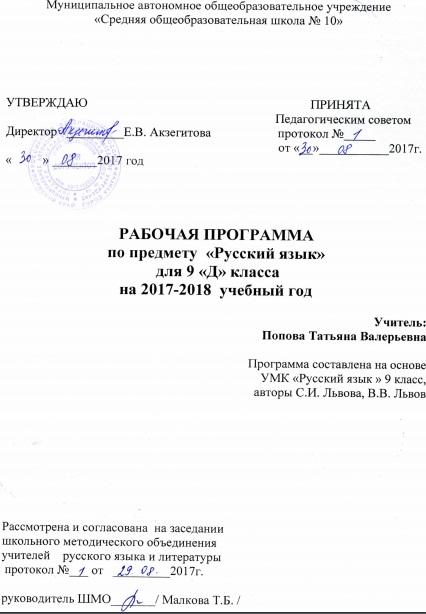 Раздел I. Пояснительная запискаНастоящая программа по предмету «Русский язык» для 9 класса создана на основе федерального компонента государственного стандарта основного общего образования, Программы по русскому языку 5-9 классы Львова С.И, М.:«Мнемозина»,2009. Программа детализирует и раскрывает содержание стандарта, определяет общую стратегию обучения, воспитания и развития учащихся средствами учебного предмета в соответствии с целями изучения русского языка, которые определены стандартом.Исходными документами при составлении данной программы по русскому языку в 9 классе  являются:          1. Федеральный закон от 29.12.2012 г. № 27Э-ФЗ «Об образовании в Российской Федерации» (с изм., внесенными Федеральными законами от 04.06.2014 г. № 145-ФЗ. от 06.04.2015 г. № 68-ФЗ) 2. Приказ Министерства образования и науки Российской Федерации от31.03.2014 г. №253 «Об утверждении Федерального перечня учебников, рекомендуемых к использованию при реализации имеющих государственную аккредитацию образовательных программ начального общего, основного общего, среднего общего образования» (в ред. Приказов Минобрнауки России от 08.06.2015 г. № 576, от 28.12.2015 г. № 1529, от 26.01.2016 г. №38) 3. Приказ Министерства образования и науки Российской Федерации от 30.08.2013 г. № 1015 (ред. от 28.05.2014 г.) «Об утверждении Порядка организации и осуществления образовательной деятельности по основным общеобразовательным программам - образовательным программам начального общего, основного общего и среднего общего образования» (Зарегистрировано в Минюсте России 01.10.2013 г. № 30067)          4. Примерная программа по русскому языку, созданная на основе федерального компонента государственного образовательного стандарта;         5. Авторская программа для 5-9 классов С.И. Львовой;          6. УМК С.И. Львовой, В.В. Львова 8 класс (издательство «Мнемозина», 2013), соответствующий Федеральному перечню учебников, рекомендованных (допущенных) к использованию в образовательном процессе в образовательных учреждениях, реализующих программы общего образования         7. Учебный план МАОУ СОШ № 10;         8. Требования к оснащению образовательного процесса в соответствии с содержательным наполнением учебных предметов федерального компонента государственного образовательного стандарта.Раздел I I. Общая характеристика  программы по русскому языку.Содержание обучения русскому языку отобрано и структурировано на основе компетентностного и деятельностно-системного подходов в обучении  русскому языку. Программа нацелена на достижение метапредметных и предметных целей обучения, что возможно на основе компетентностного подхода, который обеспечивает формирование и развитие коммуникативной, культуроведческой, языковой и лингвистической (языковедческой) компетенции.Коммуникативная компетенция – овладение всеми видами речевой деятельности и основами культуры устной и письменной речи, базовыми умениями и навыками использования языка в жизненно важных для данного возраста сферах и ситуациях общения.Языковая и лингвистическая (языковедческая) компетенции – освоение необходимых знаний о языке как знаковой системе и общественном явлении, его устройстве, развитии и функционировании; овладение основными нормами русского литературного языка; обогащение словарного запаса и грамматического строя речи учащихся; формирование способности к анализу и оценке языковых явлений и фактов, необходимых знаний о лингвистике как науке и ученых-русистах; умение пользоваться различными лингвистическими словарями.Культуроведческая компетенция – осознание языка как формы выражения национальной культуры, взаимосвязи языка и истории народа, национально-культурной специфики русского языка, владение нормами русского речевого этикета, культурой межнационального общения.Программа русского языка для 9 класса  направлена на совершенствование речевой деятельности учащихся на основе овладения знаниями об устройстве русского языка и особенностях его употребления в разных условиях общения, на базе усвоения основных норм русского литературного языка, речевого этикета. Учитывая то, что сегодня обучение русскому языку происходит в сложных условиях, когда снижается общая культура населения, расшатываются нормы литературного языка, в программе усилен аспект культуры речи. Содержание обучения ориентировано на развитие личности ученика, воспитание культурного человека, владеющего нормами литературного языка, способного свободно выражать свои мысли и чувства в устной и письменной форме, соблюдать этические нормы общения. Рабочая  программа предусматривает формирование таких жизненно важных умений, как различные виды чтения, информационная переработка текстов, поиск информации в различных источниках, а также способность передавать ее в соответствии с условиями общения. Доминирующей идеей курса является интенсивное речевое и интеллектуальное развитие учащихся. Русский язык представлен в программе перечнем не только тех дидактических единиц, которые отражают устройство языка, но и тех, которые обеспечивают речевую деятельность. Каждый тематический блок программы включает перечень лингвистических понятий, обозначающих языковые и речевые явления, указывает на особенности функционирования этих явлений и называет основные виды учебной деятельности, которые отрабатываются в процессе изучения данных понятий. Таким образом, программа создает условия для реализации системно-деятельностного подхода к изучению русского языка в школе. Обучение на основе системно-деятельностного похода предполагает синтез процесса совершенствования речевой деятельности учащихся и формирования системы лингвистических знаний и ведущих умений и навыков, на основе чего происходит развитие  врожденного языкового чутья и речеосмыслительных способностей школьников. Данный подход включает  две составляющие процесса обучения: знаниевую и деятельностную. Программа включает в себя несколько блоков: первый описывает лингвистические понятия, обозначающие языковые и речевые явления и особенности их функционирования; во втором  перечисляются  основные виды учебной деятельности, которые отрабатываются  в процессе изучения данных понятий.Программа реализует:– идею межпредметных связей при обучении русскому языку, что способствует развитию умения устанавливать логическую взаимосвязь между явлениями и закономерностями, которые изучаются в школе на уроках по разным предметам;– идею дифференцированного подхода к обучению, это выражается прежде всего в выделении дополнительного материала, расширяющего основное содержание программы;– культуроведческий аспект в обучении русскому языку, что проявляется в достаточно широком использовании сведений по истории языка и русистики, информации о русских ученых-лингвистах, материалов по этимологии.Яркой особенностью программы является её нацеленность на успешное овладение основными видами речевой деятельности  в их единстве и взаимосвязи: способностью осознанно воспринимать и понимать звучащую речь (умение слушать) и печатное слово (умение читать); грамотно, точно, логически стройно, выразительно передавать в устной и письменной форме собственные мысли, учитывая условия общения (умение говорить и писать). Центральной единицей обучения становится текст. Он является объектом анализа и результатом речевой деятельности не только на традиционно выделяемых уроках  связной речи, но и на каждом уроке, какой бы  теме он ни был посвящен. В этом смысле каждый урок русского языка является уроком развития речи, поскольку происходит взаимосвязанное  изучение языка и речи на фоне непрерывной работы над навыками чтения-понимания текстов разных стилей, аудирования, письма и говорения на разнообразные темы. При этом совершенствуется информационно-коммуникативные навыки, обеспечивающие целенаправленный  поиск информации в источниках различного типа, развиваются умения  осмысленно выбирать тип чтения в зависимости от коммуникативных задач, развернуто обосновывать свою позицию, приводить систему аргументов; оценивать и редактировать текст и т.п.Развивающий характер обучения, направленность его на взаимосвязанное формирование коммуникативной, языковой и лингвистической (языковедческой) компетенции определили и характер предъявления грамматического материала. В основу курса положен утвердившийся в современной лингвистике триединый подход к языковому явлению: анализ значения, формы и функции. Эта установка в первую очередь требует повышенного внимания  к семантической стороне языка, к выяснению «скрытой от глаз» внутренней сути языкового явления. Знакомство с разными типами языковых значений приводит школьников к убеждению, что определенным смыслом обладает не только слово, семантическое наполнение которого хорошо «просматривается», например, в толковом словаре, но и другие единицы языка.Свободное и умелое использование средств родного языка в  речевом общении требует от человека не только хорошего внимания системы родного языка и владения правилами употребления в речи языковых единиц, но и соблюдения правил речевого поведения. Вот почему в программе большое внимание уделяется развитию навыков использования в речи элементов русского речевого этикета.Коммуникативная направленность курса подразумевает более глубокое внимание к проблеме формирования навыков выразительной речи, воспитания любви к русскому языку, интереса к его изучению. Решению этой задачи, в частности, способствуют систематическая и целенаправленная демонстрация эстетической функции родного языка, знакомство с его изобразительными возможностями, наблюдение за функционированием различных языковых средств в лучших образцах художественной литературы. Отличительная особенность данного курса – внимание к вопросам истории русского языка, целенаправленное обращение к этимологии, которая раскрывает перед учащимися многие тайны родной речи, знакомит с историко-культурными традициями русского народа, отраженными в слове. Такую работу помогает организовать учебный этимологический словарь, с которым школьники начинают работать с первых уроков в 5-м классе.Программа реализует идею дифференцированного подхода к обучению0 и выражается и в том, что в разделе программы «Употребление языковых единиц в речи, применение полученных знаний в учебной и практической деятельности, совершенствование речевой деятельности.содержатся формулировки, которые дают возможность учителю несколько варьировать конкретные цели изучения той или иной темы, приближая их к реальному учебному процессу. Программа составлена с учетом принципа преемственности между основными ступенями обучения: начальной, основной и полной средней школой. Содержание курса русского языка в полной средней школе (базовый уровень) максимально приближено к потребностям выпускника, отражает жизненные ориентиры старшеклассников и связано с формированием общей культуры, с задачами социализации личности.Как известно, способность добиваться успеха в процессе коммуникации является той характеристикой человека, которая во многом определяет достижения выпускника школы практически во всех областях жизни. Родной язык не только влияет на качество усвоения всех других школьных предметов, но и вооружает ученика основным средством общения и обучения, что в дальнейшем будет способствовать успешному овладению профессией.Основные идеи программы и ее содержание реализуются не только в учебнике, организующем процесс обучения, но и в других компонентах учебно-методического комплекса по каждому классу, адресованных учащимся: в справочниках и учебных словарях, предназначенных для каждодневной работы на уроках; в рабочих тетрадях и дневниках, формирующих навыки организации и проведения самостоятельной работы в домашних условиях, навыки самопроверки и самооценки; в разнообразных учебных пособиях, с помощью которых поддерживается и развивается интерес к изучению родного языка.Курс отличается ярко выраженной семантической направленностью в изучении грамматико-орфографического материала, усиленным вниманием к особенностям употребления в речи языковых единиц, к эстетической функции изучаемых явлений языка, формированию навыков использования справочной литературы, работы с разными видами лингвистических словарей, вниманием к вопросам истории русского языка, целенаправленным обращением к этимологии.Цели и задачи изучения русского языка в школе на ступени основного общего образования  формулируются в виде совокупности приоритетных для общества ценностных ориентаций и качеств личности, проявляющихся как в учебном процессе, так и в широком социальном контексте.Основной целью курса является формирование языковой, лингвистической, коммуникативной и культурологической компетенций учащихся.Задачи курса:−способствовать освоению учащимися базовых понятий лингвистики, знаний о русском языке, его устройстве и функционировании в различных сферах и ситуациях общения; о стилистических ресурсах русского языка; об основных нормах русского литературного языка; о русском речевом этикете;−развивать общеучебные умения и универсальные действия: умение опознавать, анализировать, классифицировать языковые факты, оценивать их с точки зрения нормативности, соответствия ситуации и сфере общения; умение работать с текстом, осуществлять информационный поиск, извлекать и преобразовывать необходимую информацию, формулировать цель деятельности, планировать, анализировать и при необходимости изменять её и др.;−совершенствовать речемыслительную деятельность учащихся, коммуникативные умения и навыки, обеспечивающие свободное владение русским литературным языком в разных сферах и ситуациях его использования; обогащение словарного запаса и грамматического строя речи учащихся; развитие готовности и способности к речевому взаимодействию и взаимопониманию, потребности к речевому самосовершенствованию;−развивать творческие и интеллектуальные способности учащихся, необходимые для успешной самореализации личности;−воспитывать гражданственность и патриотизм, сознательное отношение к языку как явлению культуры, основному средству общения и получения знаний в разных сферах человеческой деятельности; −воспитывать интерес, любовь и бережное отношение к русскому языку.Раздел III. Место учебного предмета «Русский язык» в учебном планеПредмет «Русский язык» изучается на ступени основного общего образования в качестве обязательного предмета в 9 классе в общем объеме  102 часа, по 3 часа в неделю. В соответствии с Образовательной программой, учебным планом школы и годовым календарным графиком, рабочая программа рассчитана на 102 часа в год при 3 часах в неделю. В программе четко определены формы контроля и их количество, что позволяет выявить соответствие результатов образования целям и задачам обучения. Количество за год:   контрольных работ  – 7; сочинений – 3; изложений – 5; комплексный анализ текста – 1.РАЗДЕЛ IV. Планируемые результаты изучения учебного предметаАудирование. Фиксировать на письме информацию исходного текста в виде тезисов, конспектов, резюме, полного или сжатого пересказа; формулировать вопросы по содержанию текста; сопоставлять два и более прослушанных текстов, сравнивая их содержание, основную мысль и авторскую позицию; замечать в собственной и чужой речи отступления от норм литературного языка. 
Чтение. Понимать коммуникативную цель чтения текста и в соответствии с этим организовывать процесс чтения; составлять тезисный план, конспект прочитанного текста; отвечать на вопросы по содержанию текста, исполь-
зуя при этом информацию, содержащуюся в тексте в явном или неявном виде; сопоставлять прочитанный и прослушанный тексты, сравнивая их содержание, основную мысль и авторскую позицию; оценивать степень понимания содержания прочитанного текста; прогнозировать возможное развитие основной мысли до чтения лингвистического текста. 
Говорение. Создавать устные монологические высказывания на актуальные социально-культурные, нравственно-этические, социально-бытовые, учебные темы; владеть основными нормами построения устного высказывания: соответствие теме и основной мысли, полнота раскрытия темы, достоверность фактического материала, последовательность изложения (развертывание содержания по плану), наличие грамматической связи предложений в тексте владение правильной и выразительной интонацией, уместное использование невербальных средств (жестов, мимики); строить научное рассуждение по сложным вопросам школьного курса русского языка (Причастие - это особая форма глагола или самостоятельная часть речи? ). 
Письмо. Владеть основными нормами построения письменного высказывания: соответствие теме и основной мысли, полнота раскрытия темы; достоверность фактического материала, последовательность изложения (развертывание содержания по плану), правильность выделения абзацев в тексте, наличие грамматической связи предложений в тексте, владение нормами правописания; писать изложения по публицистическим, художественным текстам, сохраняя композиционную форму, типологическое строение, характерные языковые средства; вводить в текст изложения элементы сочинения (типа рассуждения, описания, повествования); писать небольшие по объему сочинения на основе прочитанного или прослушанного текста; комментировать позицию авторов по затронутой в исходном тексте проблеме и формулировать собственное отношение к ней; составлять план сочинения и соблюдать его в процессе письма, раскрывая тему, основную мысль и добиваясь последовательности и связности изложения; формулировать основную мысль сочинения-рассуждения, убедительно аргументировать свою точку зрения, приводя не менее двух доказательств; уместно употреблять цитирование и разные средства связи предложений; осуществлять речевой самоконтроль, оценивая собственное изложение и сочинение с точки зрения содержания и языкового оформления; составлять тезисы и конспект небольшой статьи (или фрагмента из большой статьи); совершенствовать написанное, исправляя недочеты в построении и содержании высказывания, речевые недочеты и грамматические ошибки; использовать лингвистические словари при написании сочинения, изложения и редактировании текста. 
Текстоведение. Проводить текстоведческий анализ текстов разных стилей и типов речи (тема, основная мысль, тип речи, стиль, средства связи предложений, строение текста, языковые и речевые средства, характерные для данного текста); оценивать изобразительно-выразительные средства языка, использованных в тексте. 
Фонетика и орфоэпия. Правильно произносить употребительные слова с учетом вариантов произношения; анализировать и оценивать собственную и чужую речь с точки зрения соблюдения орфоэпических норм. 
Морфемика и словообразование. Владеть приемом морфемного разбора: от значения слова и способа его образования к морфемной структуре; толковать значение слова, исходя из его морфемного состава (в том числе и слов с иноязычными элементами типа лог, поли, фон и т. п.); пользоваться разными видами морфемных, словообразовательных и этимологических словарей; опираться на морфемный разбор при про ведении орфографического анализа и определении грамматических признаков слов. 
Лексикология и фразеология. Разъяснять лексическое значение слов общественно-политической и морально-этической тематики, правильно их употреблять; пользоваться разными видами толковых словарей; верно использовать термины в текстах научного стиля; оценивать свою и чужую речь с точки зрения точного, уместного и выразительного словоупотребления; проводить элементарный анализ художественного текста, обнаруживая в нем изобразительно-выразительные приемы, основанные на лексических возможностях русского языка. 
Морфология. Распознавать части речи и их формы в трудных случаях; правильно образовывать формы слов с использованием словаря грамматических трудностей; определять синтаксическую роль слов разных частей речи; опираться на морфологическую характеристику слова при проведении орфографического и пунктуационного анализа. 
Орфография. Применять орфографические правила, объяснять правописание слов с труднопроверяемыми орфограммами. Пользоваться этимологической справкой при объяснении написания слов. Проводить орфографический анализ текста. 
Синтаксис и пунктуация. Различать изученные виды простых и сложных предложений; интонационно выразительно читать предложения изученных видов; составлять схемы простых и сложных предложений разных видов и конструировать предложения по заданным схемам; уместно пользоваться синтаксическими синонимами; правильно употреблять в тексте прямую речь и цитаты, заменять прямую речь косвенной; проводить синтаксический и интонационный анализ сложного предложения; устанавливать взаимосвязь смысловой, интонационной, грамматической и пунктуационной характеристики предложения; использовать различные синтаксические конструкции как средство усиления выразительности речи. Применять пунктуационные правила, объяснять постановку знаков препинания в простом и сложном предложениях, используя на письме специальные графические обозначения; строить пунктуационные схемы простых и сложных предложений; самостоятельно подбирать при меры на изученные пунктуационные правила; проводить пунктуационный анализ текста; аргументировать тезис о системном характере русской пунктуации. 
Раздел V. Содержание курса «Русский язык»Функции русского языка в современном мире (1 час)Основные формы существования национального русского языка: русский литературный язык, территориальные диалекты (народные говоры), социальные диалекты (жаргоны) и просторечие.Понятие о литературном языке. Нормированность (наличие норм) - основная отличительная особенность русского литературного языка.Языковая норма и ее признаки. Виды норм русского литературного языка: орфоэпические, лексические, морфологические, синтаксические, стилистические, орфографические и пунктуационные.Виды лингвистических словарей (обобщение).Культура речи как раздел лингвистики (обобщение). Основные задачи раздела. Культура речи и культура Поведения человека. Понятие экологии языка.Повторение изученного в 5-8 классах (6 часов)Основные единицы языка: звук (фонема), морфема, слово, словосочетание, предложение.Трудные случаи синтаксического и пунктуационного анализа предложения.Трудные случаи орфографии и пунктуации.Вопрос о тексте как единице языка и речи.Текстоведение (3ч)Текст и его признаки (обобщение). Основные требования к содержанию текста: соответствие его теме и основной мысли, полнота раскрытия темы, последовательность изложения, правильность выделения абзацев, достоверность фактического материала и др.Основные средства связи предложений в тексте: лексические связи предложений в тексте (лексический повтор, синонимы, антонимы и др.), морфологические (союзы, союзные слова, частицы, местоимения, наречия и др.), синтаксические (вводные слова, синтаксический параллелизм, порядок слов и др.), комбинированные.Анафора как риторическая фигура речи.Рассуждение как тип речи и его виды (доказательство, объяснение, размышление). Коммуникативная цель рассуждения (объяснить собеседнику что-либо, убедить его в чем-либо). Структура текста-рассуждения.Рецензия, отзыв, эссе как речевые жанры. Основные речевые стандарты (клише), помогающие реализовать коммуникативный замысел в процессе комментирования содержания прочитанного (прослушанного) текста, выявления и формулирования позиции автора и изложения собственного мнения.Публичная речь как разновидность устной речи, обращенной к аудитории, рассчитанной на публику. Соответствие публичной речи научному или публицистическому стилю. Основные требования к публичному выступлению.Основные этапы подготовки и написания изложения на основе прочитанного или прослушанного текста.Основные приемы сокращения информации при написании сжатого изложения прочитанного или прослушанного текста: исключение второстепенной информации в каждой части текста или в одной из частей, обобщение необходимой информации в одной или в каждой части, замена прямой речи косвенной, исключение повторов материала, перегруппировка материала, объединение частей текста и др.Сочинение текста. Основные этапы создания текста: определение темы и основной мысли текста; обдумывание содержания текста сочинения и подготовка рабочих материалов (плана, некоторых формулировок, списка слов, словосочетаний и т.п.); создание текста; редактирование текста.Синтаксис и пунктуация. Сложное предложение. Сложносочиненное предложение (8часов)Сложное предложение как единица синтаксиса.Сложное предложение как смысловое, структурное и интонационное единство. Основные средства синтаксической связи между частями сложного предложения: интонация, союзы, союзные слова. Бессоюзные и союзные (сочинительные, подчинительные) сложные предложения.Сложносочиненное предложение, его грамматические признаки.Строение сложносочиненного предложения.Смысловые отношения между частями сложносочиненного предложения и способы их выражения: соединительные отношения (одновременность, последовательность, причина и следствие; используются соединительные союзы и, также, тоже, да); противительные отношения (сопоставление, противопоставление; используются противительные союзы а, но, да, однако, зато); разделительные отношения (последовательная смена событий, явлений, перечисление взаимоисключающих событий, явлений; используются разделительные союзы либо, или, то ... то, не то ... не то).Сложноподчиненное предложение. (43 часа)Сложноподчиненное предложение, его грамматические признаки.Строение сложноподчиненного предложения: главная и придаточная часть, их единство (смысловое, интонационное, грамматическое).Средства связи частей сложноподчиненного предложения: интонация, подчинительные союзы, союзные слова. Использование указательных слов в сложноподчиненных предложениях.Смысловые и стилистические различия сложноподчиненных предложений с синонимическими союзами (чтобы, чтоб, с тем чтобы, для того чтобы и т. п.).Виды придаточных предложений по характеру смысловой связи между частями и значению подчинительных союзов, союзных слов: определительные, изъяснительные, обстоятельственные (места, времени, образа действия, сравнения, степени, цели, причины и следствия, условия, уступки). *Вопрос о классификации сложноподчиненных предложений в современной лингвистике. *Сложноподчиненные предложения с придаточными присоединительными, местоименно-определительными.Сложные предложения с двумя или несколькими придаточными.Виды подчинительной связи в сложных предложениях с двумя или несколькими придаточными: соподчинение (однородное и неоднородное); последовательное подчинение придаточных частей; сочетание в предложении соподчинения и последовательного подчинения.Бессоюзные сложные предложения (9 ч)Бессоюзное предложение, его грамматические особенности.Смысловые отношения между частями бессоюзного сложного предложения. Виды бессоюзного сложного предложения в зависимости от смысловых отношений между его частями: 1)со значением перечисления, 2) со значением причины, пояснения, дополнения, 3) со значением времени, условия; следствия, сравнения; противопоставления или неожиданного, резкого присоединения, быстрой смены событий.Сложные предложения с различными видами союзной и бессоюзной связи (4 ч)Сложное предложение с разными видами союзной и бессоюзной связи.Структурные особенности сложного предложения с разными видами синтаксической связи. Основные разновидности предложений в зависимости от сочетания видов связи: 1) сочинительная и подчинительная, 2) подчинительная и бессоюзная, 3) сочинительная и бессоюзная, 4) сочинительная, подчинительная и бессоюзная.Интонационные и пунктуационные особенности сложных предложений с разными видами союзной и бессоюзной связи.Период как особая форма организации сложных предложений и как поэтическое средство художественного текста.Синтаксические конструкции с чужой речью (5 ч)Основные способы передачи чужой речи: 1) предложения с прямой речью, 2) сложноподчиненные предложения с косвенной речью, 3) простые предложения с дополнением, называющим тему чужой речи (говорить о тебе), 4) предложения с вводными конструкциями (по словам родителей). Прямая и косвенная речь.Диалог и его основные виды: диалог этикетного характера, диалог-расспрос, диалог-побуждение к действию, диалог-обмен мнениями и др.Цитирование как способ передачи чужой речи. Различные способы цитирования: в форме прямой или косвенной речи, а также с помощью специальных вводных конструкций (по словам..., как писал... ). Основные требования к цитированию.Повторение изученного (17 ч)РАЗДЕЛ VI. Примерное календарно-тематическое планирование по русскому языку для 9 классаРАЗДЕЛ VII. Учебно-методическое и материально-техническое обеспечение образовательного процессаРусский язык. 9 класс: учебник для общеобразовательных учреждений. В 2 ч. Ч. 1 / С.И. Львова, В.В. Львов.- 6-е издание, переработанное. -  издательство «Мнемозина», Москва, 2012 – 325 с. Русский язык. 9 класс: справочные материалы: приложение к учебнику.  В 2 ч. Ч. 2 / С.И. Львова, В.В. Львов.- 6-е издание, переработанное. -  издательство «Мнемозина», Москва, 2010 – 127 с.3.Программы по русскому языку для общеобразовательных учреждений. 5 – 11 классы: основной курс, элективные курсы / автор-составитель С.И. Львова. – 3 –е издание, стереотипное, - Москва: Мнемозина, 2009. – 215 с.4.Русский язык. 9 класс: 1 полугодие : планы-конспекты уроков / Г.Е. Фефилова. – Ростов н/Дону : Феникс, 2013. – 138 с.: –табл. – (Педагогический  конспект)5.Русский язык. 9 класс: 2 полугодие : планы-конспекты уроков / Г.Е. Фефилова. – Ростов н/Дону : Феникс, 2014. – 213 с.: –табл. – (Педагогический  конспект)6. Основной государственный экзамен. Русский язык. Комплекс материалов для подготовки учащихся. Учебное пособие. / С.В. Драбкина, Д.И. Субботин. – 2-е изд. испр. – М.: Интеллект-Центр, 2017. – 208 с.7. Русский язык. Подготовка к ОГЭ. 30 тренировочных вариантов по демоверсии 2017 года. 9-й класс: учебно-методическое пособие / Н.А. Сенина, Г.Н. Кобякова, А.Г. Нарушевич. ; под редакцией Н.А. Сениной. – Ростов н/Д : Легион, 2016. – 512 с.ПРИЛОЖЕНИЕДиагностическая работа в формате ОГЭ - 2017Инструкция по выполнению работыДиагностическая работа состоит из 3-х частей, включающих в себя 15 заданий.На выполнение диагностической работы по русскому языку отводится 3 часа 55 минут (235 минут). Работа состоит из 3 частей.Часть 1 включает одно задание и представляет собой небольшую письменную работу по прослушанному тексту (сжатое изложение). Исходный текст для сжатого изложения прослушивается 2 раза. Это задание записывается в бланке ответов №2.Часть 2 выполняется на основе прочитанного текста. Она состоит из 14 заданий (2– 14).Ответы к заданиям 2–14 записываются в виде слова (словосочетания),числа, последовательности цифр в поле ответа в тексте работы.В случае записи неверного ответа на задания части 2 зачеркните его и запишите рядом новый.Приступая к части 3 работы, выберите одно из трёх предложенных заданий (15.1, 15.2 или 15.3) и дайте письменный развёрнутый аргументированный ответ. Это задание выполняется на отдельном листе (бланк ответов №2).На экзамене разрешено пользоваться орфографическим словарём.При выполнении заданий можно пользоваться черновиком. Записи в черновике не учитываются при оценивании работы.Баллы, полученные Вами за все выполненные задания, суммируются. Постарайтесь выполнить как можно больше заданий и набрать как можно больше баллов.
Желаем успеха!Часть 1П1рослушайте текст и напишите сжатое изложение.Учтите, что Вы должны передать главное содержание как каждой микротемы, так и всего текста в целом.Объём изложения – не менее 70 слов.Пишите изложение аккуратно, разборчивым почерком.Часть 2(1) Вот уже около трех с половиной лет мы живем в большом городе, где папа наращивает мощности металлургического завода. (2) Прежде чем переехать, он, как всегда, навел справки насчет Дома культуры. (3) Выяснил, что при нем активно работают все кружки, какие только существуют на свете. (4) И что "детская работа" там тоже прекрасно налажена.(5) – Я не хочу, чтобы ты повторил мою ошибку и приобщился к миру прекрасного слишком поздно, – сказала мне мама. (6) – Пора!.. (7) Что ты предпочитаешь: пение или танцы?(8) Я выбрал пение.(9) Через несколько дней после приезда, мама повела меня в Дом культуры строителей. (10) Предварительно мы узнали, что дирижирует хором "замечательныйпедагог", которого зовут Виктором Макаровичем.(11) В большой комнате, на дверях которой было написано "Малый зал", мыувидели девочку. (12) Положив на черную-пречерную крышку рояля ноты, она что-то тихонько мурлыкала.(13) – Где найти руководителя хора? – спросила мама.(14) Девочка захлопнула ноты, и я прочел на обложке: "Иоганн Себастьян Бах".(15) – Они поют Баха! – успела шепнуть мне мама. (16) И спросила:(17) – Где найти Виктора Макаровича? (18) Вы нам не подскажете?(19) Девочку, которая общалась с Бахом, мама назвала на "вы".(20) – Он в коридоре, – ответила девочка. – (21) Идемте... (22) Я вас провожу.(23) Мы вышли в коридор, увешанный фотографиями. (24) На стенах пели, плясали, изображали купцов из пьесы Островского. (25) Мама оглядывала Дом культуры так, как, наверное, опытный морской волк, повидавший на своем веку много разных кораблей, осматривает новое судно,на котором ему придется поплавать.(26) Я чувствовал: мама боролась с собой. (27) Ей не хотелось ничему удивляться, потому что опытные морские волки не удивляются. (28) Но в то же время она хотела заразить меня своей любовью к самодеятельному искусству и потому время от времени "похлопывала" Дом культуры строителей по плечу:(29) – Интересно... (30) Это они молодцы! (31) Неплохо придумали.(32) Девочка с Бахом под мышкой завернула за угол. (33) Там была как бы окраина коридора, заканчивавшаяся двумя туалетными комнатами.(34) – Вон он, – сказала девочка. (35) – Прыгает!..(36) Худощавый, седой человек перепрыгнул через одного мальчишку, пригнувшего спину, и сел на спину второму. (37) Тот поднялся, а человек пригнулся и встал на его место.(38) – Что это... он делает? – спросила мама.(39) – Играет в чехарду, – объяснила девочка. (40) И, прижав к себе "ИоганнаСебастьяна", ушла.(41) Мы подошли к невысокому пожилому человеку, через которого в этот момент перепрыгивали. (42) Лицо у него было такое, будто он занимался своим самым любимым делом.(43) – Простите, пожалуйста. (44) Вы... Виктор Макарович? – неуверенно спросила мама.(45) Все еще пригнувшись, он взглянул на нее снизу вверх.(46)– Да, это я. (47) У нас тут... разминка.(48)– Я понимаю, сказала мама, будто все знакомые ей дирижеры любилииграть в чехарду.(49) – Мой сын хотел бы записаться к вам в хор.(50) – Прекрасно! – воскликнул Виктор Макарович, точно я был знаменитымпевцом и он давно уже ждал моего прихода. (51) Потом, приняв нормальную позу,он спросил:(52) – Как тебя зовут?(53)– Миша Кутусов...(По Алексину)Алексин Анатолий Георгиевич — современный писатель, публицист, лауреат Государственных премий СССР и России. Автор многих произведений о детях и подростках, в том числе повестей «Мой брат играет на кларнете», «Безумная Евдокия», «Третий в пятом ряду» и других.2В каком варианте ответа содержится информация, необходимая для обоснования ответа на вопрос: «Почему мама героя-рассказчика хотела заразить его любовью к самодеятельному искусству»?Она хотела приобщить сына к миру прекрасного как можно раньше.Она желала в ребенке воплотить свои несбывшиеся мечты.Как все родители, она стремилась найти дополнительное занятие сыну.Она мечтала развить вокальный талант своего сына.Ответ: _____________________________У3кажите предложение, в котором средством речевой выразительности является сравнение:Худощавый, седой человек перепрыгнул через одного мальчишку, пригнувшего спину, и сел на спину второму.На стенах пели, плясали, изображали купцов из пьесы Островского.Мама оглядывала Дом культуры так, как, наверное, опытный морской волк, повидавший на своем веку много разных кораблей, осматривает новое судно, на котором ему придется поплавать.Предварительно мы узнали, что дирижирует хором "замечательный педагог", которого зовут Виктором Макаровичем.Ответ: _____________________________И4з предложений 5-9 выпишите слово, в котором правописание приставки зависит от значения, равного слову «очень».Ответ: _____________________________И5з предложений 1-4 выпишите слово, в котором правописание суффикса определяется формой 1 л. ед.ч. глаголов настоящего и будущего времени.Ответ: _____________________________З6амените разговорное слово худощавый из предложения 36 стилистически нейтральным синонимом. Напишите этот синоним.Ответ: _____________________________________З7амените словосочетание «детская работа»(предложение 4), построенное на основе связи согласования, синонимичным словосочетанием со связью управление. Напишите получившееся словосочетание.Ответ: _____________________________________В8ыпишите грамматическую основу предложения 18.Ответ: _____________________________________С9реди предложений 29-35 найдите предложение с обособленным согласованным определением. Напишите его номер.Ответ: _____________________________________В10приведенном ниже предложении из прочитанного текста пронумерованы все запятые. Выпишите цифры, обозначающие запятые при вводном слове.Мама оглядывала Дом культуры так,1 как,2 наверное,3 опытный морской волк,4повидавший на своем веку много разных кораблей,5 осматривает новое судно,6 на котором ему придется поплавать.Ответ: _____________________________________У11кажите количество грамматических основ в предложении 41.Ответ: _____________________________________12В приведенном ниже предложении из прочитанного текста пронумерованы все запятые. Выпишите цифру, обозначающую запятую между частями сложного предложения, связанными подчинительной связью.Вот уже около трех с половиной лет мы живем в большом городе,1где папа наращивает мощности металлургического завода. Прежде чем переехать,2 он,3 как всегда,4 навел справки насчет Дома культуры.Ответ: _____________________________________С13реди предложений 25-27 найдите сложное бессоюзное предложение. Напишите его номер.Ответ: _____________________________________С14реди предложений 1-4 найдитесложноподчиненное предложениеспоследовательным подчинением придаточных. Напишите номер этого предложения.Ответ: _____________________________________Часть 3Н15.1апишите сочинение-рассуждение, раскрывая смысл высказывания современного лингвиста Е. В. Джанджаковой: «Художественный текст заставляет обратить внимание не только и не столько на то, что сказано, но и на то, как сказано».Аргументируя свой ответ, приведите два примера из прочитанного текста. Приводя примеры, указывайте номера предложений или применяйте цитирование.Вы можете писать работу в научном или публицистическом стиле, раскрывая тему на лингвистическом материале. Начать сочинение вы можете словами Е.В.Джанджаковой.Объем сочинения должен составлять не менее 70 слов.Работа, написанная без опоры на прочитанный текст (не по данному тексту),не оценивается. Если сочинение представляет собой пересказанный или полностью переписанный исходный текст без каких бы то ни было комментариев, то такая работа оценивается нулём баллов.Сочинение пишите аккуратно, разборчивым почерком.15.2Напишите сочинение-рассуждение. Объясните, как вы понимаете смысл фразы текста: «Я чувствовал: мама боролась с собой. Ей не хотелось ничему удивляться, потому что опытные морские волки не удивляются. Но в то же время она хотела заразить меня своей любовью к самодеятельному искусству…».Приведите в сочинении два аргумента из прочитанного текста, подтверждающих Ваши рассуждения.Приводя примеры, указывайте номера нужных предложений или применяйте цитирование.Объём сочинения должен составлять не менее 70 слов.Если сочинение представляет собой пересказанный или полностью переписанный исходный текст без каких бы то ни было комментариев, то такая работа оценивается нулём баллов.Сочинение пишите аккуратно, разборчивым почерком.15.3Как Вы понимаете значение выражения ЗАРАЗИТЬ ЛЮБОВЬЮ? Сформулируйте и прокомментируйте данное Вами определение. Напишите сочинение-рассуждение на тему: «Что значит заразить любовью», взяв в качестве тезиса данное Вами определение.Аргументируя свой тезис, приведите 2 (два)примера-аргумента, подтверждающих Ваши рассуждения: один пример-аргумент приведите из прочитанного текста, а второй – из Вашего жизненного опыта.Объём сочинения должен составлять не менее 70 слов.Если сочинение представляет собой пересказанный или полностью переписанный исходный текст без каких бы то ни было комментариев, то такая работа оценивается нулём баллов.Сочинение пишите аккуратно, разборчивым почерком.
КлючКонтрольная работа №1Диктант с грамматическим заданиемРодное, заветноеПрошумев обильным ливнем, отсверкав молниями, свалилась в заокские леса грозовая туча. Там ещё погромыхивает, продолжает сеять дождь, короткий, летний. Вокруг посветлело, брызнули солнечные лучи вслед туче, и в полнеба стала над лесами семицветная радуга.Для меня с детства несет она две загадки. Во-первых, откуда пошло это слово – от дуги или от радости? Во-вторых, где и как можно найти её подножие?По старинному поверью, там, у подножия радуги, зарыты клады несметных сокровищ. Не потому ли так ярко переливается она? Не потому ли только улыбку способна вызвать? Думалось, какое же это счастье – побывать у заветного подножия! Только ни в какие времена не было человека, побывавшего там.С годами многое меняется. Я давно не ищу подножия радуги. Я твердо знаю, что опирается радуга на родную землю, богатую несметными сокровищами. Потому-то и ярки её переливы, потому-то и звучит в самом её названии отголосок радости.Многое меняется, а радуга остаётся неизменной. И не тускнеет. Так же прекрасна, как в годы детства. В этом и счастье.(По Ф.Поленову) (160 слов)Грамматическое заданиеФонетический анализМорфемный анализПунктуационный анализСинтаксическая характеристикаКонтрольная работа №2Сжатое изложение с творческим заданием.Часть 1ВСТРЕЧА С ВОЛКОМИз кустов, всего лишь шагах в тридцати от меня, бесшумно выскользнуло нечто серое, похожее на большую собаку, и с опущенной головой затрусило мимо меня под гору. Я не сразу узнал волка. Уж очень он был худым и облезлым. Шерсть висела клочьями. На боках проглядывали лысины.Я встал во весь рост. Не поднимая головы, волк продолжал бежать. Он не заметил меня. Но, попав на мой след, он сразу остановился и принюхался. Потом сделал несколько шагов по моему следу в обратную сторону и, поняв, что ошибся направлением, повернулся. Не отрывая носа от земли, он подходил ко мне. Я стоял не шевелясь. Он нюхал довольно долго, наконец поднял большую лобастую голову, и мы – худой, голодный зверь и сытый любопытный человек – встретились глазами.Мы находились друг от друга шагах в сорока, не больше...(А.Шахов)Часть 2Задание. Почему автор не сразу узнал волка?Придумайте свое окончание текста.Интересно ли вам узнать, как автор завершил свое произведение? Может быть, вариант, придуманный кем-то из вас, совпадает с тем, что задумал автор?ПродолжениеИ мои глаза сказали ему многое, и прежде всего – что я не боюсь его. «Сейчас он убежит», – подумал я. Но волк продолжал стоять с поднятой головой. Он внимательно, очень внимательно смотрел на меня и, видимо, соразмерял – кто сильнее? Мне известно, что каждый зверь боится человека. Летом волк почти никогда не бросается на человека, и я не пожалел, что со мной не было оружия. Но почему он спокоен и не убегает?Я громко крикнул. Хотелось видеть, как он с испуга бросится бежать. Но волк не двигался. Он продолжал смотреть мне в глаза. И тогда закралась мысль о защите. Он может напасть на меня. Я даже стал снимать ватник. В случае нападения накину его на голову зверя. И стисну морду и шею руками.В ожидании борьбы по спине пробежал холодок. Поединок глазами продолжался минуту. Потом зверь повернул голову и нехотя, мелкой трусцой, побежал к кустам и скрылся в них. Волк не выдержал человеческого взгляда.И когда опасность миновала, я почему-то разволновался, забилось сильно сердце.Контрольная работа №3Сжатое изложение с элементами сочиненияЧасть1Крещение Руси князем Владимиром стало знаковым моментом для христианского мира: восточные славяне очень быстро усвоили азы православной культуры. Поначалу Русскую церковь возглавлял митрополит Киевский, но впоследствии его резиденция переместилась в Москву, и в 1589 году в столице был основан патриархат.В XVII веке православие еще глубже ушло корнями в отечественную почву. Однако в это время произошел религиозный раскол, обернувшийся для старообрядцев жестокими репрессиями: казнями, пытками, ссылками. Главной причиной раскола был протест против новшеств в делах Церкви, которые вводил патриарх Никон. А поводом для бунта были исправления церковных книг, изменения некоторых церковных обрядов. На Руси издавна крестились двумя перстами, а тут вдруг объявили, что единственно правильным является крещение тремя пальцами, как в то время крестились греки. Раскол начался на религиозной почве, но со временем превратился в вопрос политический. В 1667 году раскольников предали анафеме, которая была снята Русской Православной церковью только в 1971 году.В начале прошлого века Русская Православная церковь претерпела еще одно разделение. После того как в ноябре 1920 года остатки Белой армии покинули Россию, возникла Русская Православная церковь за границей. В изгнание ушли сотни тысяч человек, на чужбину за прихожанами последовало и духовенство. Более 80 лет Русская Православная церковь была разделена и ее части не находились в общении друг с другом. Но в 2008 году ее единство восстановилось.Сегодня в мире около 225 миллионов православных. И если интерес к православию будет по-прежнему возрастать, то, пожалуй, в XXI веке их станет больше. А значит, больше станет и тех, кто стремится к своему духовному совершенству.(245 слов)Часть 2Ознакомьтесь с мнением Ани и Веры об орфографических правилах.Анна: «Я считаю, что вполне можно обойтись без орфографических правил».Вера: «Ты, Анна, не права. Без орфографических правил обойтись нельзя».Помогите Вере доказать свою точку зрения. Напишите сочинение-рассуждение: «Для чего нужны орфографические правила?».Контрольная работа №4Диктант с лингвистическим анализом текстаЧасть 1В саду было совершенно тихо. Замёрзшая земля, покрытая пушистым слоем снега, совершенно смолкла, не отдавая звуков. Зато воздух стал как-то особенно чуток, отчётливо и полно перенося на далёкие расстояния крик вороны, удар топора, легкий треск обломавшейся ветки. Временами слышался стеклянный звон, замиравший как будто в огромном удалении. Это мальчишки кидали камни на деревенском пруду, покрывшемся к утру тонкой плёнкой первого льда.В усадьбе пруд тоже замёрз, но отяжелевшая и потемневшая речка мельницы всё ещё сочилась в своих пушистых берегах и шумела на шлюзах.Пётр подошёл к плотине и остановился, прислушиваясь. Звон воды стал другим. Он стал тяжелее и потерял свою мелодию. В нём как будто чувствовался холод помертвевших окрестностей. В душе Петра тоже было холодно и сумрачно.В настроении слепого юноши беспросветная грусть сменялась раздражительностью. Но вместе с тем возрастала замечательная тонкость его ощущений. Слух его чрезвычайно обострился. Свет он ощущал всем своим организмом и даже мог отличить лунные ночи от тёмных.(По В.Г.Короленко) (152 слова)Часть 2Прочтите текст и выполните задания А1—А7; В1—В14.(1) В настоящее время часто цитируют заглавную строку Евангелия от Иоанна: «В начале было слово...» (2) Многозначное, исполненное глубочайшего смысла речение! (3) Если же применить это к литературному творчеству, то Слово будет наиглавнейшим на всём жизненном пути писателя. (4) Художник свои переживания, свои мысли и чувства передаёт посредством линии и цвета, композитор выражает себя и своё восприятие окружающего мира в музыке. (5) Поэт, писатель может выразить обуревающие его мысли и чувства только в Слове. (6) И, следовательно, первостепенное значение имеет для писателя тот словарный запас, то языковое богатство, каким он располагает, ступая на стезю творения стихов или рассказов, поэм или романов!(7) По словарному запасу русский язык не имеет себе равных. (8) Но ведь кроме восхищения таким несметным богатством, надо ещё уметь им распорядиться, надо знать родной язык во всей его полноте и эти знания использовать в своих сочинениях.(9) Говорю всё это к тому, что среди современников мало таких писателей, которые могли бы равняться с Владимиром Солоухиным в глубинном знании русского языка и в умении столь виртуозно владеть им.(10) Одного прославленного немецкого музыканта спросили: как это ему удаётся в игре на органе достичь такого необыкновенного совершенства? (11) На что маэстро ответил: «Ничего особенного, просто я в нужный момент нажимаю на нужную клавишу...»(12) Вот и Владимир Солоухин хорошо знал, в какой момент и на какую среди многих сотен, если не тысяч словесных «клавишей», нужно нажать. (13) Поэтому его стихи и проза звучат то целым оркестром, то владимирским пастушьим рожком, то весёлой рассыпчатой балалайкой ...(14) Владимир Солоухин побывал во многих странах мира. (15) Но где бы он ни бывал, о чём бы ни писал, он, в сущности, всю свою жизнь шёл родной владимирской землёй. (16) Потому что язык, Слово, которым написаны его книги, он впервые услышал и запомнил на всю жизнь в родном Аляпине. (17) И благодаря именно своему самобытному и самоцветному солоухинскому слову, он пройдя «Владимирскими просёлками», вышел на большую дорогу мировой известности.(18) Если же кому-то последние слова покажутся слишком громкими, я скажу: в далёкой Австралии создано Общество русской словесности имени Владимира Солоухина. (19) По-моему, это звучит, и звучит хорошо. (20) Особенно в наше безвременье, когда книжные прилавки завалены низкопробным чтивом, а русский язык вытесняется чужеземной тарабарщиной.(21) И в заключение позволю себе высказать доброе пожелание: если вы хотите познать, почувствовать величие и красоту русского языка, его проникновенную художественную силу и обаяние — читайте Владимира Солоухина!(По С. Шуртакову)К каждому заданию А1—А7 даны четыре варианта ответа, из которых только один правильный. Выпишите номер правильного ответа.А1. Как характеризует героя статьи информация, заключённая в предложениях 12—21?1) В. Солоухин — путешественник, побывавший во многих странах.2) В. Солоухин — любитель прогулок по «Владимирским просёлкам».3) В. Солоухин — писатель, достигший мировой известности.4) В. Солоухин — основатель Общества русской словесности.А2. Какое из высказываний, приведённых ниже, содержит ответ на вопрос: «Почему В. Солоухин "вышел на мировую дорогу известности"?»1) В. Солоухин умел восхищаться словарным богатством русского языка.2) В. Солоухин, обладая самобытным языком, создал талантливые произведения.3) В. Солоухин побывал в тех странах, где были изданы его произведения.4) В. Солоухин писал произведения на исторические темы.A3. Укажите, какое из приведённых ниже суждений противоречитсодержанию текста.1) Писатели и поэты передают свои мысли и чувства с помощью слов.2) Писатели и поэты должны иметь большой словарный запас.3) Поэзия и проза В. Солоухина разнообразна по своему звучанию.4) Среди современников много писателей, которые владеют русским языком так же виртуозно, как и Солоухин.А4. Укажите, в каком значении употребляется в тексте слово равняться (предложение 9).1) становиться по прямой линии в строю2) следовать чьему-нибудь примеру3) сопоставляя с кем-нибудь, признавать равным4) быть равным чему-нибудьА5. Выберите верное продолжение ответа на вопрос: «Почему автор текста называет писателя Солоухина не по имени и отчеству, а Владимир?» Такая форма имени говорит1) о недостаточно уважительном отношении автора текста к писателю.2) о тёплых отношениях автора текста к писателю Солоухину.3) о том, что автор не соблюдает речевой этикет4) о том, что автор текста значительно старше писателя Солоухина.А6. Укажите предложение, в котором содержится метафора.1) Предложение 2: Многозначное, исполненное глубочайшего смысла речение!2) Предложение 5: Поэт, писатель может выразить обуревающие его мысли и чувства только в Слове.3) Предложение 7: По словарному запасу русский язык не имеет себе равных.4) Предложение 13: Поэтому его стихи и проза звучат то целым оркестром, то владимирским пастушьим рожком, то весёлой рассыпчатой балалайкой...А7. Определите стиль и тип(-ы) речи, представленные в тексте.1) публицистический стиль; повествование с элементами описания2) художественный стиль; повествование3) публицистический стиль; повествование с элементами рассуждения4) художественный стиль; повествование с элементами рассужденияОтветы на задания В1—В14 записывайте словами и цифрами, разделяя их, если нужно, запятыми.В1. Замените слово стезю из предложения шесть (6) стилистически нейтральным синонимом. Напишите этот синоним.В2. Из предложений 4—6 выпишите слова с чередующейся безударной гласной в корне.В3. Из предложений 9—11 выпишите слово, в котором правописание -НН- определяется правилом: «В прилагательных, образованных от существительных, основа которых оканчивается на Н, с помощью суффикса -Н- пишется -НН-».В4. Из предложений 14—20 выпишите слово, правописание приставки в котором определяется правилом: «На конце приставки пишется -З, если после неё следует буква, обозначающая звонкий согласный звук».B5. Из предложения 3—6 выпишите прилагательное, имеющее превосходную степень сравнения.В6. В приведённом ниже предложении из прочитанного текста пронумерованы все запятые. Выпишите цифры, обозначающие запятые при вводном слове.Но где бы он ни бывал, (1) о чём бы ни писал, (2) он, (3) в сущности, (4) всю свою жизнь шёл родной владимирской землёй.В7. В приведённом ниже предложении из прочитанного текста пронумерованы все запятые. Выпишите цифры (-у), обозначающие (-ую) запятые (-ую) между частями сложноподчинённого предложения.И, (1) следовательно,(2) первостепенное значение имеет для писателя тот словарный запас,(3) то языковое богатство, (4)каким он располагает, (5)ступая на стезю творения стихов или рассказов, (6) поэм или романов!В8. Замените словосочетание пастушьим рожком (предложение 13), построенное на основе связи согласование, синонимичным словосочетанием со связью управление. 5В9. Выпишите грамматическую основу пятого (5) предложения.В10. Среди предложений 16—20 найдите сложное предложение с подчинительной и бессоюзной связью. Напишите номер этого предложения.В11. Среди предложений 14—19 найдите предложение с обособленным обстоятельством. Напишите номер этого предложения.В12. Из седьмого (7) предложения выпишите слово, в котором звуков больше, чем букв.В13. Среди предложений 1—6 найдите бессоюзное предложение. Напишите номер этого предложения.В14. Среди предложений 7—11 найдите сложное предложение, имеющее в своём составе определённо-личное предложение. Напишите номер этого предложения.Контрольная работа №5Диктант с лингвистическим анализом текстаЧасть 1Утром я, выспавшийся, полный свежих сил, вышел на вахту. До чего же хорошо, когда в воздухе разливается запах йода и океан расстилается вокруг, как зеленый шёлк!В свежем воздухе чувствовалась, однако, примесь какого-то странного запаха, и я не мог понять, чем пахнет. Оглядев горизонт, я заметил вдалеке какую-то тёмную полоску, вроде как от набежавшей тучки. Небо по-прежнему сияло голубизной, и всё же там, на блестящей поверхности моря, что-то темнело. Подходим к другой глубине или приближается шторм? Теряясь в догадках, я вдруг вижу: навстречу нам мчатся дельфины. В чётком строю, то выныривая, то пропадая, они промелькнули по левому борту, и мне показалось, что они бегут, будто спасаясь от чего-то.Штурман, в течение долгого времени смотревший в бинокль, наконец догадался: нефть! Понятно, какой запах примешивался к свежести океана. Нефтяные разводы встречались нам в плавании не раз, однако такое я видел впервые: впереди было сплошное нефтяное поле. Сначала появились радужные разводы – оранжевые, сине-фиолетовые, затем какие-то серебристые пятна, которых становилось всё больше. Вскоре мы увидели, что это была дохлая рыба, плавающая кверху брюхом.(ПО Л.Соболеву.) (170 слов)Часть 2Прочтите текст и выполните задания А1—А7; В1—В14.(1)Берега разошлись широко, и не так давит на душу их жёлтая буроватая гористость. (2)Она будто бы воспарила и стала синей, глубокой, как тучки на горизонте. (3)Я сегодня снова встретил солнце на палубе, около четырёх утра.(4)Малая розовая зорька сменилась алым колпачком над зубьями леса. (5)Колпачок поднялся, как поднимается округлая верхушка цветного воздушного шара, из-за леса вверх, а под ним зародился другой колпачок, пожарче, погорячей.(6)Когда первый купол, стёртый, багряный растворился, вверх ушёл, второй, пламенеюще-золотой, накалившийся добела, породил нечто третье в своей глубине. (7)Оно зачалось там как чудо, как предчувствие главного, и это главное — было светило. (8)Солнце, сказано у Даля, величайшее самоцветное и срединное тело нашей вселенной, господствующее силой тяготения светом, теплом над всеми земными мирами... (9)Солнце — князь земли.(10) И хоть на солнце во все глаза не взглянешь, в этот короткий миг можно было смотреть и всё видеть. (11)И вода ожила, засверкала, поигрывая красками и заполняясь до краёв расплавленным металлом, воспламеняя дымно-курящий воздух над собой, поджигая сумеречные серые берега. (12)И те враз вспыхнули, объятые огнём, осветились изнутри нежным светом.(13)Всё стало иным, всё оплодотворилось солнцем и воскресло к жизни. (14)И не было ничего краше этой богом солнца прямо у нас на глазах сотворенной земли.(15)А как прозывается она?(16)Где неистраченные, нестёртые главные слова для обозначения всего божественного? (17)И есть ли они вообще? (18)Есть.(19)Но прежде, чем склонимся мы над старой картой, мизерно извлекая из неё несколько найденных названий, как уголья из кострища наших древних предков, ещё раз, последний, прощальный, хочется взглянуть на зарю.(20)В памяти не удержишь, так в душе останется и, может, в последний час откликнется именно этот восход солнца на Ангаре-реке.(По А. Приставкину*)Задания А1—А7 выполните на основе анализа содержания прочитанного текста. К каждому заданию А1—А7 даны 4 варианта ответа, из которых только один правильный. Выпишите правильные варианты ответов.А1. Какое из высказываний, приведённых ниже, содержит ответ на вопрос «Почему такие непередаваемые ощущения вызвал у автора рассвет на Ангаре?»1) Потому что автор впервые наблюдал восход солнца.2) Потому что всё, что происходит в родных местах, вызывает особые чувства.3) Потому что автор очень впечатлительный человек и любое событие воспринимает восторженно.4) Потому что «не было ничего краше этой богом солнца прямо у нас на глазах сотворенной земли».А2. Какое предложение связано с предыдущим при помощи сочинительного союза и указательного местоимения?1)11 2)12 3) 15 4)19A3. Какое утверждение противоречит точке зрения автора данного текста?1) Солнце — величайшее самоцветное и срединное тело нашей вселенной.2) В короткий миг рассвета можно было смотреть на солнце и всё видеть.3) С рассветом вся природа стала иной, оплодотворилась солнцем и воскресла к жизни.4) В памяти навсегда останется именно этот восход солнца на Ангаре-реке.А4. Укажите предложение, в котором употреблены синонимы.1)4 2)5 3)12 4)13А5. В каком значении употреблено слово НЕЖНЫЙ в предложении 12?1) ласковый 2) едва заметный 3) хрупкий 4) шёлковыйА6. Укажите предложение, в котором все слова употреблены в прямом значении.1) Малая розовая зорька сменилась алым колпачком над зубьями леса.2) Когда первый купол, стёртый, багряный, растворился, вверх ушёл, второй, пламенеюще-золотой, накалившийся добела, породил нечто третье в своей глубине.3) Всё стало иным, всё оплодотворилось солнцем и воскресло к жизни.4) А как прозывается она?А7. Укажите предложение, в котором содержится гипербола.1) Она будто бы воспарила и стала синей, глубокой, как тучки на горизонте.2) Оно зачалось там как чудо, как предчувствие главного, и это главное — было светило.3) И не было ничего краше этой богом солнца прямо у нас на глазах сотворенной земли.4) В памяти не удержишь, так в душе останется и, может, в последний час откликнется именно этот восход солнца на Ангаре-реке.Задания В1—В14 выполните на основе прочитанного текста. Ответы на задания В1-В14 записывайте словами или цифрами.B1. Замените слово ПРЕДКИ из предложения 19 синонимом. Напишите этот синоним.В2. Из предложений 5—8 выпишите слова с чередующимися безударными гласными в корне.В3. Из предложений 11—12 выпишите слова, правописание приставки в которых определяется правилом На конце приставки пишется -С, если после неё следует буква, обозначающая глухой согласный.В4. Из предложений 7—11 выпишите слово, в котором правописание НН определяется правилом В прилагательном, образованном при помощи суффикса -Н- от существительного, основа которого оканчивается на -Н, пишется две буквы НН.В5. В приведённом ниже предложении из прочитанного текста пронумерованы все запятые. Выпишите цифры, обозначающие запятые при обособленном обстоятельстве.Но прежде, (1) чем склонимся мы над старой картой, (2) мизерно извлекая из нее несколько найденных названий,(3) как уголья из кострища наших древних предков,(4) ещё раз,(5) последний,(6) прощальный,(7) хочется взглянуть на зарю.В6. В приведённом ниже предложении из прочитанного текста пронумерованы все запятые. Выпишите цифру(-ы), обозначающую(-ие) запятую(-ые) между частями сложносочинённого предложения.Оно зачалось там как чудо,(1) как предчувствие главного,(2) и это главное — было светило.В7. В приведённом ниже предложении из прочитанного текста пронумерованы все запятые. Выпишите цифру(-ы), обозначающую(-ие) запятую(-ые) между частями сложноподчинённого предложения.Когда первый купол,(1) стёртый,(2) багряный,(3) растворился,(4) вверх ушёл,(5) второй,(6) пламенеюще-золотой,(7) накалившийся добела,(8) породил нечто третье в своей глубине.В8. Из предложения 1 выпишите словосочетания, построенные на основе подчинительной связи примыкание.В9. Из предложения 11 выпишите грамматическую основу.В10. Среди предложений 15-20 найдите предложение(-я) с вводными словами. Напишите номер(-а) этого(-их) предложения(-ий).В11. Среди предложений 11—14 найдите предложение с обособленным определением. Напишите номер этого предложения.В12. Укажите количество грамматических основ в предложении 7.В13. Среди предложений 13—18 найдите бессоюзное сложное предложение. Напишите номер этого предложения.В14. Среди предложений 4—8 найдите сложное предложение с сочинительной и подчинительной связью. Напишите номер этого предложения.Контрольная работа №6Сочинение-рассуждение на лингвистическую тему.Вы знаете, что суффикс – это морфема, находящаяся после корня или после другого суффикса и служащая для образования новых слов.Но у суффиксов есть ещё одна роль: с их помощью говорящий может выразить отношение к предмету, качеству, признаку.Напишите сочинение-рассуждение «Зачем нужны суффиксы с эмоционально-экспресссивной окраской?»№ урокаТЕМА УРОКА (стр.учебника, тетради)Решаемые проблемыПланируемые результаты (в соответствии с ФГОС)Планируемые результаты (в соответствии с ФГОС)Планируемые результаты (в соответствии с ФГОС)№ урокаТЕМА УРОКА (стр.учебника, тетради)Решаемые проблемыПонятияПредметные результатыУУД1.2.3.4.5.6.Функции русского языка в современном мире (1 час)Функции русского языка в современном мире (1 час)Функции русского языка в современном мире (1 час)Функции русского языка в современном мире (1 час)Функции русского языка в современном мире (1 час)Функции русского языка в современном мире (1 час)1Родной язык  Введение.Русский литературный язык и его стили (§ 1,2, стр.3-14)Как отобрать необходимые средства языка для действия в определенной речевой ситуацииНациональный язык и его формы: литературный язык, территориальные, социальные диалекты. Функциональные стили русского литературного языка. Языковая норма. Виды норм.Осознают роль русского языка в жизни общества и государства, в современном мире; роль языка в жизни человека; красоту, богатство, выразительность русского языка.  Имеют элементарные представления о месте русского языка в кругу индоевропейских языков, роли старославянского (церковнославянского) языка в развитии русского языка, об основных формах функционирования современного русского языка; о развитии русистики. Различают функциональные разновидности современного русского языкаКоммуникативные Используют адекватные языковые средства для отображения своих чувств, мыслей и побуждений.Регулятивные Выделяют и осознают то, что уже усвоено и что еще подлежит усвоению, осознают качество и уровень усвоения.Познавательные Умеют выбирать смысловые единицы текста и устанавливать отношения между ними. Осуществляют поиск и выделение необходимой информации.Личностные Знание о своей этнической принадлежности.Освоение национальных ценностей, традиций, культуры, знание о народах и этнических группах России. Доброжелательное отношение к окружающим.Готовность к равноправному сотрудничеству.Устойчивый познавательный интерес и становление смыслообразующей функции познавательного мотива. Любовь к Родине.Повторение изученного в 5-8 классах (15 часов)Повторение изученного в 5-8 классах (15 часов)Повторение изученного в 5-8 классах (15 часов)Повторение изученного в 5-8 классах (15 часов)Повторение изученного в 5-8 классах (15 часов)Повторение изученного в 5-8 классах (15 часов)2-5Фонетика, словообразование, лексика и графика. Орфография (§3, стр.16-26)Отличие речи устной и письменнойОсновные единицы языка: звук, морфема, слово. Фонетический, словообразовательный, лексический анализ слова. Сильные и слабые позиции гласных и согласных звуков. Орфография как система правил.Имеют представление о лингвистике как науке, выдающихся отечественных лингвистах. Осознают (понимают) смыслоразличительную функцию звука; звукопись как одно из выразительных средств русского языка. Анализируют и характеризуют отдельные звуки речи; особенности произношения и написания слова устно и с помощью элементов транскрипции; звуки в речевом потоке, слово с точки зрения деления его на слоги и возможностей переноса слова с одной строки на другую. Овладевают основными правилами литературного произношения и ударения: нормами произношения безударных гласных звуков; мягкого или твердого согласного перед [э] в иноязычных словах; сочетаний согласных (чн, чт и др.); грамматических форм (прилагательных на -его, -ого, возвратных глаголов с -ся, -сь и др.); иноязычных слов, русских имен и отчеств, фамилий, географических названий; нормативным ударением в словах и их формах, трудных с акцентологической точки зрения (слова типа квартал, договор, глаголы прошедшего времени, краткие причастия и прилагательные и т. д.)КоммуникативныеИспользуют адекватные языковые средства для отображения своих чувств, мыслей и побуждений. Обмениваются знаниями между членами группы для принятия эффективных совместных решений.Регулятивные Принимают познавательную цель, сохраняют ее при выполнении учебных действий, регулируют весь процесс их выполнения и четко выполняют требования познавательной задачи.ПознавательныеОсуществляют поиск и выделение необходимой информации.Осознанно и произвольно строят речевые высказывания в устной и письменной форме.Устанавливают причинно-следственные связи.Выбирают основания и критерии для сравнения, сериации, классификации объектов.Личностные Доброжелательное отношение к окружающим.Готовность к равноправному сотрудничеству.Устойчивый познавательный интерес и становление смыслообразующей функции познавательного мотива.6-7Морфология и орфография.Морфологические особенности текстов различных типов речи(§4, стр.26-40)Каковы основные принципы русской орфографииСлова как части речи. Морфологический анализ слов.Осознают (понимают) особенности грамматического значения слова в отличии от лексического значения. Распознают самостоятельные (знаменательные) части речи и их формы; служебные части речи.Анализируют и характеризуют слово с точки зрения его принадлежности к той или иной части речи (осуществляют морфологический разбор слова); грамматические словоформы в тексте. Коммуникативные Используют адекватные языковые средства для отображения своих чувств, мыслей и побуждений. Обмениваются знаниями между членами группы для принятия эффективных совместных решений.Регулятивные Принимают познавательную цель, сохраняют ее при выполнении учебных действий, регулируют весь процесс их выполнения и четко выполняют требования познавательной задачи.Познавательные Осуществляют поиск и выделение необходимой информации. Устанавливают причинно-следственные связи.Выбирают основания и критерии для сравнения, сериации, классификации объектов.Личностные Доброжелательное отношение к окружающим.Готовность к равноправному сотрудничеству.Устойчивый познавательный интерес и становление смыслообразующей функции познавательного мотива.8-9   Синтаксис. Словосочетание и простое предложение.Пунктуация  в простом предложении(§4, стр. 26-40)Отличие словосочетаний от предложений. Какими бывают предложенияСловосочетание и предложение. Типы предложений. Пунктуация в простом предложении.Распознают (выделяют) словосочетания в составе предложения; главное и зависимое слово в словосочетании;Определяют виды словосочетаний по морфологическим свойствам главного слова; виды подчинительной  связи в словосочетании; нарушения норм сочетания слов в составе словосочетания. Анализируют и характеризуют словосочетания по морфологическим свойствам главного слова и видам подчинительной связи.Определяют границы предложений и способы их передачи в устной и письменной речи. Распознают виды предложений по цели высказывания и эмоциональной окраске; утвердительные и отрицательные предложенияКоммуникативные Обмениваются знаниями между членами группы для принятия эффективных совместных решений.РегулятивныеПринимают познавательную цель, сохраняют ее при выполнении учебных действий, регулируют весь процесс их выполнения и четко выполняют требования познавательной задачи.ПознавательныеОсуществляют поиск и выделение необходимой информации. Устанавливают причинно-следственные связи.Выбирают основания и критерии для сравнения, сериации, классификации объектовЛичностные Доброжелательное отношение к окружающим.Готовность к равноправному сотрудничеству.Устойчивый познавательный интерес и становление смыслообразующей функции познавательного мотива.10-11Правописание: орфография и пунктуация (§5, стр. 41-61)Зачем надо соблюдать орфографические и пунктуационные нормыОрфографические и пунктуационные нормы.Имеют представление об орфографии как о системе правил. Обладают орфографической и пунктуационной зоркостью. Используют орфографические словари и справочники по правописанию для решения орфографических и пунктуационных проблем.Опираются на фонетический, морфемно-словообразовательный и морфологический анализ при выборе правильного написания слова; на грамматико-интонациональный анализ при объяснении расстановки знаков препинания в предложении.Моделируют предложения в соответствии с коммуникативной задачей высказывания (повествовательные, побудительные, вопросительные, восклицательные, утвердительные, отрицательные); употребляют их в речевой практике.Опознают (находят) грамматическую основу предложения, предложения простые и сложные, предложения осложненной структуры.Распознают главные и второстепенные члены предложения.КоммуникативныеОбмениваются знаниями между членами группы для принятия эффективных совместных решений.Регулятивные Принимают познавательную цель, сохраняют ее при выполнении учебных действий, регулируют весь процесс их выполнения и четко выполняют требования познавательной задачи.ПознавательныеОсуществляют поиск и выделение необходимой информации. Устанавливают причинно-следственные связи.Выбирают основания и критерии для сравнения, сериации, классификации объектов.Личностные Доброжелательное отношение к окружающим.Готовность к равноправному сотрудничеству.Устойчивый познавательный интерес и становление смыслообразующей функции познавательного мотива.12-13Р/Р   Сжатое изложениеКак сжать предложенный текст и создать свой на основе прослушанногоОсновные приемы сжатия прослушанного текста. Основные этапы подготовки и написания сжатого изложения текста аудиозаписи.Адекватно принимают основную и дополнительную информацию текста, воспринимаемого на слух.Излагают в письменной форме содержание прослушанного текста (сжато) в форме ученического изложения.Коммуникативные Используют адекватные языковые средства для отображения своих чувств, мыслей и побуждений.Регулятивные Определяют последовательность промежуточных целей с учетом конечного результата.Познавательные Умеют выбирать смысловые единицы текста и устанавливать отношения между ними.Восстанавливают предметную ситуацию, описанную в задаче, путем переформулирования, упрощенного пересказа текста, с выделением только существенной для решения задачи информации. Осознанно и произвольно строят речевые высказывания в письменной форме.Личностные Доброжелательное отношение к окружающим.Готовность к равноправному сотрудничеству.Устойчивый познавательный интерес и становление смыслообразующей функции познавательного мотива.15Контрольная работа №1  по теме «Повторение изученного в 5-8 классах»Какие вопросы пройденного материала усвоены, что нуждается в коррекции при подготовке к ОГЭТест с выбором ответа, тест с кратким ответомВладеют основными нормами русского литературного языка, освоенными в процессе изучения русского языка в школе; соблюдают их в письменных высказываниях различной коммуникативной направленностиКоммуникативные Используют адекватные языковые средства для отображения своих чувств, мыслей и побуждений.Регулятивные Сличают способ и результат своих действий с заданным эталоном, обнаруживают отклонения и отличия от эталона.Познавательные Выполняют операции со знаками и символами. Осознанно и произвольно строят речевые высказывания в устной и письменной форме.Личностные Доброжелательное отношение к окружающим.Готовность к равноправному сотрудничеству.Устойчивый познавательный интерес и становление смыслообразующей функции познавательного мотива.Текстоведение (3 часа)Текстоведение (3 часа)Текстоведение (3 часа)Текстоведение (3 часа)Текстоведение (3 часа)Текстоведение (3 часа)16Текст и его признакиРассуждение как тип речи (§6, 7, стр.62-80)Отличие предложения и набора предложений от текста. Отличие текста рассуждения от повествования и описания.Текст. Признаки текста: тема, идея, относительная законченность, определенная  структура, грамматическая связь предложений. Рассуждение как тип речи.Знают признаки текста. Определяют тему, основную мысль текста, ключевые слова, виды связи предложений в тексте; смысловые, лексические и граматические средства связи предложений текста и частей текста.Выделяют микротемы текста, делят его на абзацы.Анализируют и характеризуют текст с точки зрения единства темы, смысловой цельности, последовательности изложения, уместности и целесообразности использования лексических и граматических средств связи. Делят текст на смысловые части, осуществляют информационную переработку текста, передавая его содержание в виде плана (простого, сложного, тезисного), конспекта, аннотации, схемы, таблицы и т.п.Создают и редактируют собственные тексты с учетом требований к построению связного текстаКоммуникативные Используют адекватные языковые средства для отображения своих чувств, мыслей и побуждений.Обмениваются знаниями между членами группы для принятия эффективных совместных решений.Регулятивные Определяют последовательность промежуточных целей с учетом конечного результата. Принимают познавательную цель, сохраняют ее при выполнении учебных действий, регулируют весь процесс их выполнения и четко выполняют требования познавательной задачи.Познавательные Умеют выбирать смысловые единицы текста и устанавливать отношения между ними. Осознанно и произвольно строят речевые высказывания в устной и письменной форме.Личностные Доброжелательное отношение к окружающим.Готовность к равноправному сотрудничеству.Устойчивый познавательный интерес и становление смыслообразующей функции познавательного мотива.17Рецензия как речевой жанр (§8, стр.81-89)Когда и для чего используется рецензия. Как писать рецензию.Рецензия как жанр текста.Создают устные и письменные монологические и диалогические высказывания на актуальные социально-культурные, нравственно-этические, бытовые, учебные темы в соответствии с целями и ситуацией общения; письменные высказывания разной коммуникативной направленности с использованием разных функционально-смысловых типов речи и их комбинацийКоммуникативные Используют адекватные языковые средства для отображения своих чувств, мыслей и побуждений.Регулятивные Определяют последовательность промежуточных целей с учетом конечного результата.Познавательные Осуществляют поиск и выделение необходимой информации. Умеют выбирать смысловые единицы текста и устанавливать отношения между ними. Осознанно и произвольно строят речевые высказывания в устной и письменной форме.Личностные Доброжелательное отношение к окружающим.Готовность к равноправному сотрудничеству.Устойчивый познавательный интерес и становление смыслообразующей функции познавательного мотива.18Публичная речь(§9, стр. 89-96)Как надо строить высказывание, чтобы тебя было интересно слушатьПриемы создания публичного высказывания. Качества хорошей речи.Создают устные и письменные монологические и диалогические высказывания на актуальные социально-культурные, нравственно-этические, бытовые, учебные темы в соответствии с целями и ситуацией общения; письменные высказывания разной коммуникативной направленности с использованием разных функционально-смысловых типов речи и их комбинацийКоммуникативные Используют адекватные языковые средства для отображения своих чувств, мыслей и побуждений. Обмениваются знаниями между членами группы для принятия эффективных совместных решений.Регулятивные Определяют последовательность промежуточных целей с учетом конечного результата.Вносят коррективы и дополнения в способ своих действий в случае расхождения эталона, реального действия и его продуктаПознавательные Умеют выбирать смысловые единицы текста и устанавливать отношения между ними. Осознанно и произвольно строят речевые высказывания в устной и письменной форме.Самостоятельно создают алгоритмы деятельности при решении проблем творческого и поискового характера.Личностные Доброжелательное отношение к окружающим.Готовность к равноправному сотрудничеству.Устойчивый познавательный интерес и становление смыслообразующей функции познавательного мотива.Синтаксис и пунктуация. Сложное предложение. Сложносочиненное предложение (8часов)Синтаксис и пунктуация. Сложное предложение. Сложносочиненное предложение (8часов)Синтаксис и пунктуация. Сложное предложение. Сложносочиненное предложение (8часов)Синтаксис и пунктуация. Сложное предложение. Сложносочиненное предложение (8часов)Синтаксис и пунктуация. Сложное предложение. Сложносочиненное предложение (8часов)Синтаксис и пунктуация. Сложное предложение. Сложносочиненное предложение (8часов)19-20 Сложное предложение. Виды сложных предложений( стр. 97-101)Чем сложное предложение отличается от простого. Зачем нужны сложные предложения. Каковы виды сложных предложений.Сложное предложение. Виды сложного предложения: сложносочиненное, сложноподчиненное, бессоюзное.Овладевают основными понятиями синтаксиса. Разграничивают сложные предложения и предложения осложненной структуры.Опознают и правильно интонируют сложные предложения с разными смысловыми отношениями между их частями.Разграничивают и сопоставляют разные виды сложных предложений (бессоюзные, сложносочиненные, сложноподчиненные), определяют (находят) средства синтаксической связи между частями сложного предложения.Группируют сложные предложения по заданным признакам.Коммуникативные Используют адекватные языковые средства для отображения своих чувств, мыслей и побуждений.Регулятивные Ставят учебную задачу на основе соотнесения того, что уже известно и усвоено, и того, что еще неизвестно. Принимают познавательную цель, сохраняют ее при выполнении учебных действий, регулируют весь процесс их выполнения и четко выполняют требования познавательной задачи.Познавательные Осуществляют поиск и выделение необходимой информации. Умеют заменять термины определениями.Выделяют объекты и процессы с точки зрения целого и частей. Осознанно и произвольно строят речевые высказывания в устной и письменной форме.Личностные Доброжелательное отношение к окружающим.Готовность к равноправному сотрудничеству.Устойчивый познавательный интерес и становление смыслообразующей функции познавательного мотива.21Сложносочиненные предложения. Виды сложносочиненных предложений(§10, 11 стр. 101-122)Какие признаки имеет сложносочиненное предложение.Сочинительные союзы. Смысловые отношения между простыми предложениями.Овладевают основными понятиями синтаксиса.Понимают смысловые отношения между частями сложносочиненного предложения, определяют средства их выражения, составляют схемы сложносочиненных предложений.Моделируют сложносочиненные предложения по заданным схемам, заменяют сложносочиненные предложения синонимическими сложноподчиненными и употребляют их в речи.Коммуникативные Используют адекватные языковые средства для отображения своих чувств, мыслей и побуждений.РегулятивныеСтавят учебную задачу на основе соотнесения того, что уже известно и усвоено, и того, что еще неизвестно.Принимают познавательную цель, сохраняют ее при выполнении учебных действий, регулируют весь процесс их выполнения и четко выполняют требования познавательной задачи.Познавательные Осуществляют поиск и выделение необходимой информации. Умеют заменять термины определениями.Выделяют объекты и процессы с точки зрения целого и частей. Осознанно и произвольно строят речевые высказывания в устной и письменной форме.Личностные Доброжелательное отношение к окружающим.Готовность к равноправному сотрудничеству.Устойчивый познавательный интерес и становление смыслообразующей функции познавательного мотива.22-23Пунктуация в сложносочиненном предложении(§10, 11 стр. 101-122)Когда ставится или не ставится запятая в ССП. Могут ли между частями ССП использоваться другие знаки, кроме запятой.Общий второстепенный член, факультативный знак препинанияОвладевают основными понятиями синтаксиса.Анализируют а характеризуют синтаксическую структуру сложносочиненных предложений, смысловые отношения между частями сложносочиненных предложений.Оценивают правильность построения сожносочиненных предложений, исправляют нарушения синтаксических норм построения сложносочиненных предложений.Наблюдают за особенностями использования сложносочиненных предложений в текстах разных стилей и жанров, художественном тексте.Коммуникативные Используют адекватные языковые средства для отображения своих чувств, мыслей и побуждений. Обмениваются знаниями между членами группы для принятия эффективных совместных решений.Регулятивные Ставят учебную задачу на основе соотнесения того, что уже известно и усвоено, и того, что еще неизвестно. Принимают познавательную цель, сохраняют ее при выполнении учебных действий, регулируют весь процесс их выполнения и четко выполняют требования познавательной задачи.Познавательные Осуществляют поиск и выделение необходимой информации. Выделяют объекты и процессы с точки зрения целого и частей. Осознанно и произвольно строят речевые высказывания в устной и письменной форме.Личностные Доброжелательное отношение к окружающим.Готовность к равноправному сотрудничеству.Устойчивый познавательный интерес и становление смыслообразующей функции познавательного мотива.24Контрольная работа №2  по теме «Сложносочиненное предложение»Какие вопросы пройденного материала усвоены, что нуждается в коррекции при подготовке к ОГЭТест с выбором ответа, тест с кратким ответомВладеют основными нормами русского литературного языка, освоенными в процессе изучения русского языка в школе; соблюдают их в письменных высказываниях различной коммуникативной направленностиКоммуникативные Используют адекватные языковые средства для отображения своих чувств, мыслей и побуждений.Регулятивные Сличают способ и результат своих действий с заданным эталоном, обнаруживают отклонения и отличия от эталона.Познавательные Выполняют операции со знаками и символами.Личностные Доброжелательное отношение к окружающим.Готовность к равноправному сотрудничеству.Устойчивый познавательный интерес и становление смыслообразующей функции познавательного мотива.25Р/Р Сжатое изложениеКак сжать предложенный текст и создать свой на основе прослушанногоСжатый текстАдекватно принимают основную и дополнительную информацию текста, воспринимаемого на слух.Излагают в письменной форме содержание прослушанного текста (сжато) в форме ученического изложения.Коммуникативные Используют адекватные языковые средства для отображения своих чувств, мыслей и побуждений.Регулятивные Определяют последовательность промежуточных целей с учетом конечного результата. Принимают познавательную цель, сохраняют ее при выполнении учебных действий, регулируют весь процесс их выполнения и четко выполняют требования познавательной задачи.Познавательные Умеют выбирать смысловые единицы текста и устанавливать отношения между ними.Восстанавливают предметную ситуацию, описанную в задаче, путем переформулирования, упрощенного пересказа текста, с выделением только существенной для решения задачи информации. Осознанно и произвольно строят речевые высказывания в устной и письменной форме.Личностные Доброжелательное отношение к окружающим.Готовность к равноправному сотрудничеству.Устойчивый познавательный интерес и становление смыслообразующей функции познавательного мотива.26Р/Р Комплексный анализ текстаКак проводится комплексный анализ текстаКомплексный анализАнализируют образцы устной и письменной речи; соотносят их с целями, ситуациями и условиями общения.Осуществляют анализ выбора языковых средств в зависимости от цели, темы, основной мысли, адресата, ситуации и условий общения.Коммуникативные Используют адекватные языковые средства для отображения своих чувств, мыслей и побуждений.Регулятивные Определяют последовательность промежуточных целей с учетом конечного результата.Вносят коррективы и дополнения в способ своих действий в случае расхождения эталона, реального действия и его продукта.Познавательные Умеют выбирать смысловые единицы текста и устанавливать отношения между ними. Осознанно и произвольно строят речевые высказывания в устной и письменной форме. Устанавливают причинно-следственные связи.Самостоятельно создают алгоритмы деятельности при решении проблем творческого и поискового характера.Личностные Доброжелательное отношение к окружающим.Готовность к равноправному сотрудничеству.Устойчивый познавательный интерес и становление смыслообразующей функции познавательного мотива.Сложноподчиненное предложение. (33 часа)Сложноподчиненное предложение. (33 часа)Сложноподчиненное предложение. (33 часа)Сложноподчиненное предложение. (33 часа)Сложноподчиненное предложение. (33 часа)Сложноподчиненное предложение. (33 часа)27Сложноподчиненное предложение. Средства связи простых предложений в составе сложноподчиненного.(§12, стр. 122-132)Отличие сложноподчиненного предложения от других типов сложных предложений. Отличие союзов и союзных словПризнаки СПП. Главное предложение, придаточное предложение. Подчинительный союз. Союзное слово. Указательное слово.Овладевают основными понятиями синтаксиса.Определяют (находят) главную и придаточную части сложноподчиненного предложения.Понимают смысловые отношения между частями сложноподчиненного предложения, определяют средства их выражения. Составляют схемы сложноподчиненных предложений с одной придаточной частью.Разграничивают союзы и союзные слова.Коммуникативные Используют адекватные языковые средства для отображения своих чувств, мыслей и побуждений.Регулятивные Ставят учебную задачу на основе соотнесения того, что уже известно и усвоено, и того, что еще неизвестно. Принимают познавательную цель, сохраняют ее при выполнении учебных действий, регулируют весь процесс их выполнения и четко выполняют требования познавательной задачи.Познавательные Осуществляют поиск и выделение необходимой информации. Умеют заменять термины определениями. Выделяют объекты и процессы с точки зрения целого и частей. Осознанно и произвольно строят речевые высказывания в устной и письменной форме.Личностные Доброжелательное отношение к окружающим.Готовность к равноправному сотрудничеству.Устойчивый познавательный интерес и становление смыслообразующей функции познавательного мотива.28Средства связи простых предложений в составе сложного. Виды СПП.(§12, 13 стр. 122-143)Отличие союзов и союзных слов. Что такое указательные слова.Главное предложение, придаточное предложение. Подчинительный союз. Союзное слово. Указательное слово.Овладевают основными понятиями синтаксиса.Определяют (находят) главную и придаточную части сложноподчиненного предложения.Понимают смысловые отношения между частями сложноподчиненного предложения, определяют средства их выражения. Составляют схемы сложноподчиненных предложений с одной придаточной частью.Коммуникативные Используют адекватные языковые средства для отображения своих чувств, мыслей и побуждений.Регулятивные Ставят учебную задачу на основе соотнесения того, что уже известно и усвоено, и того, что еще неизвестно. Принимают познавательную цель, сохраняют ее при выполнении учебных действий, регулируют весь процесс их выполнения и четко выполняют требования познавательной задачи.Познавательные Осуществляют поиск и выделение необходимой информации. Умеют заменять термины определениями. Выделяют объекты и процессы с точки зрения целого и частей. Осознанно и произвольно строят речевые высказывания в устной и письменной форме.Личностные Доброжелательное отношение к окружающим.Готовность к равноправному сотрудничеству.Устойчивый познавательный интерес и становление смыслообразующей функции познавательного мотива.29-30Сложноподчиненные предложения с придаточными определительными(§14, стр. 143-157)Как определить тип придаточного предложения.Главное предложение, придаточное определительное предложение. Указательное слово.Овладевают основными понятиями синтаксиса.Определяют (находят) главную и придаточную части сложноподчиненного предложения.Понимают смысловые отношения между частями сложноподчиненного предложения, определяют средства их выражения. Составляют схемы сложноподчиненных предложений с одной придаточной частью.Разграничивают союзы и союзные слова.Коммуникативные Используют адекватные языковые средства для отображения своих чувств, мыслей и побуждений.РегулятивныеСтавят учебную задачу на основе соотнесения того, что уже известно и усвоено, и того, что еще неизвестно.Принимают познавательную цель, сохраняют ее при выполнении учебных действий, регулируют весь процесс их выполнения и четко выполняют требования познавательной задачи.Познавательные Осуществляют поиск и выделение необходимой информации. Умеют заменять термины определениями. Выделяют объекты и процессы с точки зрения целого и частей. Осознанно и произвольно строят речевые высказывания в устной и письменной форме.Личностные Доброжелательное отношение к окружающим.Готовность к равноправному сотрудничеству.Устойчивый познавательный интерес и становление смыслообразующей функции познавательного мотива.31Р/Р Использование придаточных определительных в тексте типа «описание»(§14, стр. 143-157)Как использовать СПП с придаточными определительными в текстах типа «описание»Сочинение-описаниеОтбирают и систематизируют материал на определенную тему. Создают устные и письменные монологические и диалогические высказывания на актуальные социально-культурные, нравственно-этические, бытовые, учебные темы в соответствии с целями и ситуацией общения; письменные высказывания разной коммуникативной направленности с использованием разных функционально-смысловых типов речи и их комбинацийКоммуникативные Используют адекватные языковые средства для отображения своих чувств, мыслей и побуждений.Регулятивные Определяют последовательность промежуточных целей с учетом конечного результата. Принимают познавательную цель, сохраняют ее при выполнении учебных действий, регулируют весь процесс их выполнения и четко выполняют требования познавательной задачи.Познавательные Умеют выбирать смысловые единицы текста и устанавливать отношения между ними. Осознанно и произвольно строят речевые высказывания в устной и письменной форме.Личностные Доброжелательное отношение к окружающим.Готовность к равноправному сотрудничеству.Устойчивый познавательный интерес и становление смыслообразующей функции познавательного мотива.32Сложноподчиненные предложения с придаточными изъяснительными(§15, стр. 158-171)Как определить тип придаточного предложенияГлавное предложение, придаточное изъяснительное предложение. Указательное слово.Овладевают основными понятиями синтаксиса.Определяют (находят) главную и придаточную части сложноподчиненного предложения.Понимают смысловые отношения между частями сложноподчиненного предложения, определяют средства их выражения. Составляют схемы сложноподчиненных предложений с одной придаточной частью.Коммуникативные Используют адекватные языковые средства для отображения своих чувств, мыслей и побуждений.Регулятивные Ставят учебную задачу на основе соотнесения того, что уже известно и усвоено, и того, что еще неизвестно. Принимают познавательную цель, сохраняют ее при выполнении учебных действий, регулируют весь процесс их выполнения и четко выполняют требования познавательной задачи.Познавательные Осуществляют поиск и выделение необходимой информации. Умеют заменять термины определениями. Выделяют объекты и процессы с точки зрения целого и частей. Осознанно и произвольно строят речевые высказывания в устной и письменной форме.Личностные Доброжелательное отношение к окружающим.Готовность к равноправному сотрудничеству.Устойчивый познавательный интерес и становление смыслообразующей функции познавательного мотива.33Сложноподчиненные предложения с придаточными обстоятельственными.(§16, стр. 171-172) Как определить тип придаточного предложенияГлавное предложение, придаточное обстоятельственное предложение. Указательное слово.Овладевают основными понятиями синтаксиса.Определяют (находят) главную и придаточную части сложноподчиненного предложения.Понимают смысловые отношения между частями сложноподчиненного предложения, определяют средства их выражения. Составляют схемы сложноподчиненных предложений с одной придаточной частью.Коммуникативные Используют адекватные языковые средства для отображения своих чувств, мыслей и побуждений.Регулятивные Ставят учебную задачу на основе соотнесения того, что уже известно и усвоено, и того, что еще неизвестно. Принимают познавательную цель, сохраняют ее при выполнении учебных действий, регулируют весь процесс их выполнения и четко выполняют требования познавательной задачи.Познавательные Осуществляют поиск и выделение необходимой информации. Умеют заменять термины определениями. Выделяют объекты и процессы с точки зрения целого и частей.Осознанно и произвольно строят речевые высказывания в устной и письменной форме.Личностные Доброжелательное отношение к окружающим.Готовность к равноправному сотрудничеству.Устойчивый познавательный интерес и становление смыслообразующей функции познавательного мотива.34Придаточные предложения места.(§16, стр. 171-176)Как определить тип придаточного предложенияГлавное предложение, придаточное обстоятельственное предложение места, союзы и союзные словаОвладевают основными понятиями синтаксиса.Определяют (находят) главную и придаточную части сложноподчиненного предложения.Понимают смысловые отношения между частями сложноподчиненного предложения, определяют средства их выражения. Составляют схемы сложноподчиненных предложений с одной придаточной частью.Коммуникативные Используют адекватные языковые средства для отображения своих чувств, мыслей и побуждений.Регулятивные Ставят учебную задачу на основе соотнесения того, что уже известно и усвоено, и того, что еще неизвестно. Принимают познавательную цель, сохраняют ее при выполнении учебных действий, регулируют весь процесс их выполнения и четко выполняют требования познавательной задачи.Познавательные Умеют заменять термины определениями. Выделяют объекты и процессы с точки зрения целого и частей. Осознанно и произвольно строят речевые высказывания в устной и письменной форме.Личностные Доброжелательное отношение к окружающим.Готовность к равноправному сотрудничеству.Устойчивый познавательный интерес и становление смыслообразующей функции познавательного мотива.35Придаточные предложения времени.(§16, стр. 176-181)Как определить тип придаточного предложенияГлавное предложение, придаточное обстоятельственное предложение времени, союзы и союзные словаОвладевают основными понятиями синтаксиса.Определяют (находят) главную и придаточную части сложноподчиненного предложения.Понимают смысловые отношения между частями сложноподчиненного предложения, определяют средства их выражения. Составляют схемы сложноподчиненных предложений с одной придаточной частью.Коммуникативные Используют адекватные языковые средства для отображения своих чувств, мыслей и побуждений.Регулятивные Ставят учебную задачу на основе соотнесения того, что уже известно и усвоено, и того, что еще неизвестно. Принимают познавательную цель, сохраняют ее при выполнении учебных действий, регулируют весь процесс их выполнения и четко выполняют требования познавательной задачи.Познавательные Умеют заменять термины определениями. Выделяют объекты и процессы с точки зрения целого и частей. Осознанно и произвольно строят речевые высказывания в устной и письменной форме.Личностные Доброжелательное отношение к окружающим.Готовность к равноправному сотрудничеству.Устойчивый познавательный интерес и становление смыслообразующей функции познавательного мотива.36Р/Р  Подготовка к домашнему сочинению-рассуждению о природе родного края.Как отобрать и структурировать материал по заданию.Сочинение-рассуждение, тезис, объяснение, вывод.Отбирают и систематизируют материал на определенную тему. Создают устные и письменные монологические и диалогические высказывания на актуальные социально-культурные, нравственно-этические, бытовые, учебные темы в соответствии с целями и ситуацией общения; письменные высказывания разной коммуникативной направленности с использованием разных функционально-смысловых типов речи и их комбинацийКоммуникативные Используют адекватные языковые средства для отображения своих чувств, мыслей и побуждений.Регулятивные Определяют последовательность промежуточных целей с учетом конечного результата.Познавательные Умеют выбирать смысловые единицы текста и устанавливать отношения между ними. Осознанно и произвольно строят речевые высказывания в устной и письменной форме.Личностные Любовь к природе.Доброжелательное отношение к окружающим.Готовность к равноправному сотрудничеству.Устойчивый познавательный интерес и становление смыслообразующей функции познавательного мотива.37-38Придаточные предложения сравнительные.(§16, стр. 181-193)Как определить тип придаточного предложенияГлавное предложение, придаточное обстоятельственное предложение сравнения, союзы и союзные словаОвладевают основными понятиями синтаксиса. Определяют (находят) главную и придаточную части сложноподчиненного предложения.Понимают смысловые отношения между частями сложноподчиненного предложения, определяют средства их выражения. Составляют схемы сложноподчиненных предложений с одной придаточной частью.Коммуникативные Используют адекватные языковые средства для отображения своих чувств, мыслей и побуждений.Регулятивные Ставят учебную задачу на основе соотнесения того, что уже известно и усвоено, и того, что еще неизвестно. Принимают познавательную цель, сохраняют ее при выполнении учебных действий, регулируют весь процесс их выполнения и четко выполняют требования познавательной задачи.Познавательные Умеют заменять термины определениями. Выделяют объекты и процессы с точки зрения целого и частей. Осознанно и произвольно строят речевые высказывания в устной и письменной форме.Личностные Доброжелательное отношение к окружающим.Готовность к равноправному сотрудничеству.Устойчивый познавательный интерес и становление смыслообразующей функции познавательного мотива.39Р/Р Изложение с элементами сочинения.Когда в готовый текст необходимо вставить дополнительную информацию. Каковы способы включения элементов сочинения в изложение.Текст, элемент сочинения.Адекватно принимают основную и дополнительную информацию текста, воспринимаемого на слух.Излагают в письменной форме содержание прослушанного текста (сжато) в форме ученического изложения.Отбирают и систематизируют материал на определенную темуКоммуникативные Используют адекватные языковые средства для отображения своих чувств, мыслей и побуждений.Регулятивные Ставят учебную задачу на основе соотнесения того, что уже известно и усвоено, и того, что еще неизвестно.Определяют последовательность промежуточных целей с учетом конечного результата.Познавательные Умеют выбирать смысловые единицы текста и устанавливать отношения между ними. Осознанно и произвольно строят речевые высказывания в устной и письменной форме.Составляют целое из частей, самостоятельно достраивая, восполняя недостающие компоненты.Личностные Доброжелательное отношение к окружающим.Готовность к равноправному сотрудничеству.Устойчивый познавательный интерес и становление смыслообразующей функции познавательного мотива.40Контрольная работа №3 за первое полугодие Какие вопросы пройденного материала усвоены, что нуждается в коррекции при подготовке к ОГЭТест с выбором ответа, тест с кратким ответомВладеют основными нормами русского литературного языка, освоенными в процессе изучения русского языка в школе; соблюдают их в письменных высказываниях различной коммуникативной направленностиКоммуникативные Используют адекватные языковые средства для отображения своих чувств, мыслей и побуждений.Регулятивные Сличают способ и результат своих действий с заданным эталоном, обнаруживают отклонения и отличия от эталона.Познавательные Выполняют операции со знаками и символами.Личностные Позитивная моральная самооценка. Доброжелательное отношение к окружающим.Готовность к равноправному сотрудничеству.Устойчивый познавательный интерес и становление смыслообразующей функции познавательного мотива.41Сложноподчиненные предложения с придаточными образа действия и степени(§16, стр. 193-198)Как определить тип придаточного предложенияГлавное предложение, придаточное обстоятельственное предложение образа действия, союзы и союзные словаОвладевают основными понятиями синтаксиса. Определяют (находят) главную и придаточную части сложноподчиненного предложения.Понимают смысловые отношения между частями сложноподчиненного предложения, определяют средства их выражения. Составляют схемы сложноподчиненных предложений с одной придаточной частью.Коммуникативные Используют адекватные языковые средства для отображения своих чувств, мыслей и побуждений.Регулятивные Ставят учебную задачу на основе соотнесения того, что уже известно и усвоено, и того, что еще неизвестно. Принимают познавательную цель, сохраняют ее при выполнении учебных действий, регулируют весь процесс их выполнения и четко выполняют требования познавательной задачи.Познавательные Умеют заменять термины определениями. Выделяют объекты и процессы с точки зрения целого и частей. Осознанно и произвольно строят речевые высказывания в устной и письменной форме.Личностные Доброжелательное отношение к окружающим.Готовность к равноправному сотрудничеству.Устойчивый познавательный интерес и становление смыслообразующей функции познавательного мотива.42-43Повторение. Решение тестов ОГЭ. Какие вопросы пройденного материала усвоены, что нуждается в коррекции при подготовке к ОГЭ44Резервный урок45-46Придаточные предложения цели.(§16, стр. 198-204)Как определить тип придаточного предложенияГлавное предложение, придаточное обстоятельственное предложение цели, союзы и союзные словаОвладевают основными понятиями синтаксиса. Определяют (находят) главную и придаточную части сложноподчиненного предложения.Понимают смысловые отношения между частями сложноподчиненного предложения, определяют средства их выражения. Составляют схемы сложноподчиненных предложений с одной придаточной частью.Коммуникативные Используют адекватные языковые средства для отображения своих чувств, мыслей и побуждений.Регулятивные Ставят учебную задачу на основе соотнесения того, что уже известно и усвоено, и того, что еще неизвестно. Принимают познавательную цель, сохраняют ее при выполнении учебных действий, регулируют весь процесс их выполнения и четко выполняют требования познавательной задачи.Познавательные Умеют заменять термины определениями. Выделяют объекты и процессы с точки зрения целого и частей. Осознанно и произвольно строят речевые высказывания в устной и письменной форме.Личностные Доброжелательное отношение к окружающим.Готовность к равноправному сотрудничеству.Устойчивый познавательный интерес и становление смыслообразующей функции познавательного мотива.47Различение придаточных цели и придаточных образа действия(§16, стр. 198-204)Как определить тип придаточного предложенияГлавное предложение, придаточное обстоятельственное предложение цели и образа действия, союзы и союзные словаОвладевают основными понятиями синтаксиса. Определяют (находят) главную и придаточную части сложноподчиненного предложения.Понимают смысловые отношения между частями сложноподчиненного предложения, определяют средства их выражения. Составляют схемы сложноподчиненных предложений с одной придаточной частью.Коммуникативные Используют адекватные языковые средства для отображения своих чувств, мыслей и побуждений.Регулятивные Ставят учебную задачу на основе соотнесения того, что уже известно и усвоено, и того, что еще неизвестно. Принимают познавательную цель, сохраняют ее при выполнении учебных действий, регулируют весь процесс их выполнения и четко выполняют требования познавательной задачи.Познавательные Выделяют объекты и процессы с точки зрения целого и частей. Осознанно и произвольно строят речевые высказывания в устной и письменной форме.Личностные Доброжелательное отношение к окружающим.Готовность к равноправному сотрудничеству.Устойчивый познавательный интерес и становление смыслообразующей функции познавательного мотива.48-49Сложноподчиненные предложения с придаточными условия(§16, стр. 204-210)Как определить тип придаточного предложенияГлавное предложение, придаточное обстоятельственное предложение условия, союзы и союзные словаОвладевают основными понятиями синтаксиса. Определяют (находят) главную и придаточную части сложноподчиненного предложения.Понимают смысловые отношения между частями сложноподчиненного предложения, определяют средства их выражения. Составляют схемы сложноподчиненных предложений с одной придаточной частью.Коммуникативные Используют адекватные языковые средства для отображения своих чувств, мыслей и побуждений.Регулятивные Ставят учебную задачу на основе соотнесения того, что уже известно и усвоено, и того, что еще неизвестно. Принимают познавательную цель, сохраняют ее при выполнении учебных действий, регулируют весь процесс их выполнения и четко выполняют требования познавательной задачи.Познавательные Умеют заменять термины определениями. Выделяют объекты и процессы с точки зрения целого и частей. Осознанно и произвольно строят речевые высказывания в устной и письменной форме.Личностные Доброжелательное отношение к окружающим.Готовность к равноправному сотрудничеству.Устойчивый познавательный интерес и становление смыслообразующей функции познавательного мотива.50-51Различение придаточных условия и времени(§16, стр. 204-210)Как определить тип придаточного предложенияГлавное предложение, придаточное обстоятельственное предложение условия и времени, союзы и союзные словаОвладевают основными понятиями синтаксиса. Определяют (находят) главную и придаточную части сложноподчиненного предложения.Понимают смысловые отношения между частями сложноподчиненного предложения, определяют средства их выражения. Составляют схемы сложноподчиненных предложений с одной придаточной частью.Коммуникативные Используют адекватные языковые средства для отображения своих чувств, мыслей и побуждений.Регулятивные Ставят учебную задачу на основе соотнесения того, что уже известно и усвоено, и того, что еще неизвестно. Принимают познавательную цель, сохраняют ее при выполнении учебных действий, регулируют весь процесс их выполнения и четко выполняют требования познавательной задачи.Познавательные Выделяют объекты и процессы с точки зрения целого и частей. Осознанно и произвольно строят речевые высказывания в устной и письменной форме.Личностные Доброжелательное отношение к окружающим.Готовность к равноправному сотрудничеству.Устойчивый познавательный интерес и становление смыслообразующей функции познавательного мотива.52-53Сложноподчиненные предложения с придаточными причины и следствия(§16, стр. 210-221)Как определить тип придаточного предложенияГлавное предложение, придаточное обстоятельственное предложение причины и следствия, союзы и союзные словаОвладевают основными понятиями синтаксиса. Определяют (находят) главную и придаточную части сложноподчиненного предложения.Понимают смысловые отношения между частями сложноподчиненного предложения, определяют средства их выражения. Составляют схемы сложноподчиненных предложений с одной придаточной частью.Коммуникативные Используют адекватные языковые средства для отображения своих чувств, мыслей и побуждений.Регулятивные Ставят учебную задачу на основе соотнесения того, что уже известно и усвоено, и того, что еще неизвестно. Принимают познавательную цель, сохраняют ее при выполнении учебных действий, регулируют весь процесс их выполнения и четко выполняют требования познавательной задачи.Познавательные Умеют заменять термины определениями. Выделяют объекты и процессы с точки зрения целого и частей. Осознанно и произвольно строят речевые высказывания в устной и письменной форме.Личностные Доброжелательное отношение к окружающим.Готовность к равноправному сотрудничеству.Устойчивый познавательный интерес и становление смыслообразующей функции познавательного мотива.54Различение придаточных цели и причины(§16, стр. 210-221)Как определить тип придаточного предложенияГлавное предложение, придаточное обстоятельственное предложение цели и причины, союзы и союзные словаОвладевают основными понятиями синтаксиса. Определяют (находят) главную и придаточную части сложноподчиненного предложения.Понимают смысловые отношения между частями сложноподчиненного предложения, определяют средства их выражения. Составляют схемы сложноподчиненных предложений с одной придаточной частью.Коммуникативные Используют адекватные языковые средства для отображения своих чувств, мыслей и побуждений.Регулятивные Ставят учебную задачу на основе соотнесения того, что уже известно и усвоено, и того, что еще неизвестно. Принимают познавательную цель, сохраняют ее при выполнении учебных действий, регулируют весь процесс их выполнения и четко выполняют требования познавательной задачи.Познавательные Выделяют объекты и процессы с точки зрения целого и частей. Осознанно и произвольно строят речевые высказывания в устной и письменной форме.Личностные Доброжелательное отношение к окружающим.Готовность к равноправному сотрудничеству.Устойчивый познавательный интерес и становление смыслообразующей функции познавательного мотива.55-56Придаточные предложения уступительные.(§16, стр. 221-224)Как определить тип придаточного предложенияГлавное предложение, придаточное обстоятельственное предложение уступки, союзы и союзные словаОвладевают основными понятиями синтаксиса. Определяют (находят) главную и придаточную части сложноподчиненного предложения.Понимают смысловые отношения между частями сложноподчиненного предложения, определяют средства их выражения. Составляют схемы сложноподчиненных предложений с одной придаточной частью.Коммуникативные Используют адекватные языковые средства для отображения своих чувств, мыслей и побуждений.Регулятивные Ставят учебную задачу на основе соотнесения того, что уже известно и усвоено, и того, что еще неизвестно. Принимают познавательную цель, сохраняют ее при выполнении учебных действий, регулируют весь процесс их выполнения и четко выполняют требования познавательной задачи.Познавательные Умеют заменять термины определениями. Выделяют объекты и процессы с точки зрения целого и частей. Осознанно и произвольно строят речевые высказывания в устной и письменной форме.Личностные Доброжелательное отношение к окружающим.Готовность к равноправному сотрудничеству.Устойчивый познавательный интерес и становление смыслообразующей функции познавательного мотива.57-58Повторение изученного по теме: «Сложноподчиненные предложения».(§17,  стр. 224-233)Какие вопросы пройденного материала усвоены, что нуждается в коррекции при подготовке к ОГЭВиды придаточных. Пунктуация в СПП.Овладевают основными понятиями синтаксиса. Определяют (находят) главную и придаточную части сложноподчиненного предложения.Понимают смысловые отношения между частями сложноподчиненного предложения, определяют средства их выражения. Составляют схемы сложноподчиненных предложений с одной придаточной частью.Распознают и разграничивают виды сложноподчиненных предложений с придаточной частью: определительной, изъяснительной и обстоятельственной (времени, места, причины, образа действия, меры и степени, сравнительной, условия, уступки, следствия, цели).Моделируют по заданным схемам и употребляют в речи сложноподчиненные предложения разных видов, используют синтаксические синонимы сложноподчиненных предложений.Коммуникативные Используют адекватные языковые средства для отображения своих чувств, мыслей и побуждений.Регулятивные Ставят учебную задачу на основе соотнесения того, что уже известно и усвоено, и того, что еще неизвестно. Принимают познавательную цель, сохраняют ее при выполнении учебных действий, регулируют весь процесс их выполнения и четко выполняют требования познавательной задачи.Познавательные Выделяют объекты и процессы с точки зрения целого и частей. Осознанно и произвольно строят речевые высказывания в устной и письменной форме.Самостоятельно создают алгоритмы деятельности при решении проблем творческого и поискового характера.Личностные Доброжелательное отношение к окружающим.Готовность к равноправному сотрудничеству.Устойчивый познавательный интерес и становление смыслообразующей функции познавательного мотива.59Контрольная работа №4 по теме «Пунктуация в сложном предложении».Какие вопросы пройденного материала усвоены, что нуждается в коррекции при подготовке к ОГЭ.Тест с выбором ответа, тест с кратким ответомВладеют основными нормами русского литературного языка, освоенными в процессе изучения русского языка в школе; соблюдают их в письменных высказываниях различной коммуникативной направленностиКоммуникативные Используют адекватные языковые средства для отображения своих чувств, мыслей и побуждений.Регулятивные Сличают способ и результат своих действий с заданным эталоном, обнаруживают отклонения и отличия от эталона.ПознавательныеВыполняют операции со знаками и символами.ЛичностныеПозитивная моральная самооценка. Доброжелательное отношение к окружающим.Готовность к равноправному сотрудничеству.Устойчивый познавательный интерес и становление смыслообразующей функции познавательного мотива.Сложноподчиненные предложения с несколькими придаточными (10 часов)Сложноподчиненные предложения с несколькими придаточными (10 часов)Сложноподчиненные предложения с несколькими придаточными (10 часов)Сложноподчиненные предложения с несколькими придаточными (10 часов)Сложноподчиненные предложения с несколькими придаточными (10 часов)Сложноподчиненные предложения с несколькими придаточными (10 часов)60 Основные виды сложноподчиненных предложений с двумя или несколькими  придаточными.(§18, стр. 234-247)Как прослеживаются смысловые отношения между простыми предложениями в составе сложного. Каковы способы подчинения придаточных? Виды СПП с несколькими придаточными, способы подчинения (последовательное, однородное, параллельное).Овладевают основными понятиями синтаксиса. Определяют (находят) главную и придаточную части сложноподчиненного предложения. Понимают смысловые отношения между частями сложноподчиненного предложения, определяют средства их выражения. Составляют схемы сложноподчиненных предложений с одной или несколькими придаточными частями.Анализируют а характеризуют синтаксическую структуру сложноподчиненных предложений с одной и несколькими придаточными частями, смысловые отношения между частями сложноподчиненного предложения.Оценивают правильность построения сложноподчиненных предложений разных видов, исправляют нарушения построения сложноподчиненных предложений. Наблюдают за особенностями использования сложноподчиненных предложений в текстах разных стилей и жанров.Коммуникативные Используют адекватные языковые средства для отображения своих чувств, мыслей и побуждений.Регулятивные Ставят учебную задачу на основе соотнесения того, что уже известно и усвоено, и того, что еще неизвестно. Принимают познавательную цель, сохраняют ее при выполнении учебных действий, регулируют весь процесс их выполнения и четко выполняют требования познавательной задачи.Познавательные Осуществляют поиск и выделение необходимой информации. Умеют заменять термины определениями. Выделяют объекты и процессы с точки зрения целого и частей. Осознанно и произвольно строят речевые высказывания в устной и письменной форме.Личностные Доброжелательное отношение к окружающим.Готовность к равноправному сотрудничеству.Устойчивый познавательный интерес и становление смыслообразующей функции познавательного мотива.61Последовательное подчинение придаточных предложений.(§18, стр. 234-247)Как расставлять знаки препинания.Последовательное подчинение придаточных предложенийОвладевают основными понятиями синтаксиса. Определяют (находят) главную и придаточную части сложноподчиненного предложения. Понимают смысловые отношения между частями сложноподчиненного предложения, определяют средства их выражения. Составляют схемы сложноподчиненных предложений с одной или несколькими придаточными частями.Анализируют а характеризуют синтаксическую структуру сложноподчиненных предложений с одной и несколькими придаточными частями, смысловые отношения между частями сложноподчиненного предложения.Оценивают правильность построения сложноподчиненных предложений разных видов, исправляют нарушения построения сложноподчиненных предложений. Наблюдают за особенностями использования сложноподчиненных предложений в текстах разных стилей и жанров.Коммуникативные Используют адекватные языковые средства для отображения своих чувств, мыслей и побуждений.Регулятивные Ставят учебную задачу на основе соотнесения того, что уже известно и усвоено, и того, что еще неизвестно. Принимают познавательную цель, сохраняют ее при выполнении учебных действий, регулируют весь процесс их выполнения и четко выполняют требования познавательной задачи.Познавательные Осуществляют поиск и выделение необходимой информации. Умеют заменять термины определениями. Выделяют объекты и процессы с точки зрения целого и частей. Осознанно и произвольно строят речевые высказывания в устной и письменной форме.Личностные Доброжелательное отношение к окружающим.Готовность к равноправному сотрудничеству.Устойчивый познавательный интерес и становление смыслообразующей функции познавательного мотива.62-63Однородное подчинение придаточных предложений.(§18, стр. 234-247)Как расставлять знаки препинания.Однородное подчинение придаточных предложенийОвладевают основными понятиями синтаксиса. Определяют (находят) главную и придаточную части сложноподчиненного предложения. Понимают смысловые отношения между частями сложноподчиненного предложения, определяют средства их выражения. Составляют схемы сложноподчиненных предложений с одной или несколькими придаточными частями.Анализируют а характеризуют синтаксическую структуру сложноподчиненных предложений с одной и несколькими придаточными частями, смысловые отношения между частями сложноподчиненного предложения.Оценивают правильность построения сложноподчиненных предложений разных видов, исправляют нарушения построения сложноподчиненных предложений. Наблюдают за особенностями использования сложноподчиненных предложений в текстах разных стилей и жанров.Коммуникативные Используют адекватные языковые средства для отображения своих чувств, мыслей и побуждений.Регулятивные Ставят учебную задачу на основе соотнесения того, что уже известно и усвоено, и того, что еще неизвестно. Принимают познавательную цель, сохраняют ее при выполнении учебных действий, регулируют весь процесс их выполнения и четко выполняют требования познавательной задачи.Познавательные Осуществляют поиск и выделение необходимой информации. Умеют заменять термины определениями. Выделяют объекты и процессы с точки зрения целого и частей.Личностные Доброжелательное отношение к окружающим.Готовность к равноправному сотрудничеству.Устойчивый познавательный интерес и становление смыслообразующей функции познавательного мотива.64-65Параллельное подчинение придаточных предложений.(§18, стр. 234-247)Как расставлять знаки препинания.Параллельное подчинение придаточных предложений. Рядом стоящие подчинительные  союзы.Овладевают основными понятиями синтаксиса. Определяют (находят) главную и придаточную части сложноподчиненного предложения. Понимают смысловые отношения между частями сложноподчиненного предложения, определяют средства их выражения. Составляют схемы сложноподчиненных предложений с одной или несколькими придаточными частями.Анализируют а характеризуют синтаксическую структуру сложноподчиненных предложений с одной и несколькими придаточными частями, смысловые отношения между частями сложноподчиненного предложения.Оценивают правильность построения сложноподчиненных предложений разных видов, исправляют нарушения построения сложноподчиненных предложений. Наблюдают за особенностями использования сложноподчиненных предложений в текстах разных стилей и жанров.Коммуникативные Используют адекватные языковые средства для отображения своих чувств, мыслей и побуждений.Регулятивные Ставят учебную задачу на основе соотнесения того, что уже известно и усвоено, и того, что еще неизвестно. Принимают познавательную цель, сохраняют ее при выполнении учебных действий, регулируют весь процесс их выполнения и четко выполняют требования познавательной задачи.Познавательные Осуществляют поиск и выделение необходимой информации. Умеют заменять термины определениями. Выделяют объекты и процессы с точки зрения целого и частей.Личностные Доброжелательное отношение к окружающим.Готовность к равноправному сотрудничеству.Устойчивый познавательный интерес и становление смыслообразующей функции познавательного мотива.66-67Повторение изученного по теме «Сложноподчиненные предложения с несколькими придаточными»(§18, стр. 234-247)Как расставлять знаки препинания.Виды СПП с несколькими придаточными, способы подчинения (последовательное, однородное, параллельное). Рядом стоящие подчинительные  союзы.Овладевают основными понятиями синтаксиса. Определяют (находят) главную и придаточную части сложноподчиненного предложения. Понимают смысловые отношения между частями сложноподчиненного предложения, определяют средства их выражения. Составляют схемы сложноподчиненных предложений с одной или несколькими придаточными частями.Анализируют а характеризуют синтаксическую структуру сложноподчиненных предложений с одной и несколькими придаточными частями, смысловые отношения между частями сложноподчиненного предложения.Оценивают правильность построения сложноподчиненных предложений разных видов, исправляют нарушения построения сложноподчиненных предложений. Наблюдают за особенностями использования сложноподчиненных предложений в текстах разных стилей и жанров.Коммуникативные Обмениваются знаниями между членами группы для принятия эффективных совместных решений.РегулятивныеСтавят учебную задачу на основе соотнесения того, что уже известно и усвоено, и того, что еще неизвестно.Принимают познавательную цель, сохраняют ее при выполнении учебных действий, регулируют весь процесс их выполнения и четко выполняют требования познавательной задачи.Познавательные Выделяют объекты и процессы с точки зрения целого и частей. Осознанно и произвольно строят речевые высказывания в устной и письменной форме.Самостоятельно создают алгоритмы деятельности при решении проблем творческого и поискового характера.Личностные Доброжелательное отношение к окружающим.Готовность к равноправному сотрудничеству.Устойчивый познавательный интерес и становление смыслообразующей функции познавательного мотива.68Контрольная работа №5 по теме «Сложноподчиненные предложения»Какие вопросы пройденного материала усвоены, что нуждается в коррекции при подготовке к ОГЭ.Тест с выбором ответа, тест с кратким ответомВладеют основными нормами русского литературного языка, освоенными в процессе изучения русского языка в школе; соблюдают их в письменных высказываниях различной коммуникативной направленностиКоммуникативные Используют адекватные языковые средства для отображения своих чувств, мыслей и побуждений.Регулятивные Сличают способ и результат своих действий с заданным эталоном, обнаруживают отклонения и отличия от эталона.Познавательные Выделяют объекты и процессы с точки зрения целого и частей. Выполняют операции со знаками и символами.ЛичностныеПозитивная моральная самооценка.Доброжелательное отношение к окружающим.Готовность к равноправному сотрудничеству.Устойчивый познавательный интерес и становление смыслообразующей функции познавательного мотива.69Р/Р  Сжатое изложение Как сжать предложенный текст и создать свой на основе прослушанногоСжатое изложениеАдекватно принимают основную и дополнительную информацию текста, воспринимаемого на слух.Излагают в письменной форме содержание прослушанного текста (сжато) в форме ученического изложения.Коммуникативные Используют адекватные языковые средства для отображения своих чувств, мыслей и побуждений.Регулятивные Определяют последовательность промежуточных целей с учетом конечного результата.Познавательные Умеют выбирать смысловые единицы текста и устанавливать отношения между ними.Восстанавливают предметную ситуацию, описанную в задаче, путем переформулирования, упрощенного пересказа текста, с выделением только существенной для решения задачи информации. Осознанно и произвольно строят речевые высказывания в письменной форме.Личностные Доброжелательное отношение к окружающим.Готовность к равноправному сотрудничеству.Устойчивый познавательный интерес и становление смыслообразующей функции познавательного мотива.70Работа над ошибками в изложении и контрольном диктантеКак анализировать ошибкиЯзыковые нормыОценивают правильность речи и в случае необходимости корректируют речевые высказыванияКоммуникативные Обмениваются знаниями между членами группы для принятия эффективных совместных решений.Регулятивные Вносят коррективы и дополнения в способ своих действий в случае расхождения эталона, реального действия и его продукта.Познавательные Выделяют объекты и процессы с точки зрения целого и частей.ЛичностныеПозитивная моральная самооценка.Доброжелательное отношение к окружающим.Готовность к равноправному сотрудничеству.Устойчивый познавательный интерес и становление смыслообразующей функции познавательного мотива.Бессоюзные сложные предложения (9 часов)Бессоюзные сложные предложения (9 часов)Бессоюзные сложные предложения (9 часов)Бессоюзные сложные предложения (9 часов)Бессоюзные сложные предложения (9 часов)Бессоюзные сложные предложения (9 часов)71Бессоюзные сложные предложения. Виды бессоюзных сложных предложений(§19, 20, стр. 248-263)Как рассматривает лингвистика смысловые отношения между простыми предложениями в составе бессоюзного сложного. Как помогают знаки препинания в понимании смысла БСП.Бессоюзное сложное предложение. Виды БСП.Овладевают основными понятиями синтаксиса.Определяют смысловые отношения между частями сложных бессоюзных предложений разных видов (со значением перечисления; причины, пояснения, дополнения; времени, условия, следствия, сравнения; противопоставления и неожиданного присоединения, быстрой смены событий) и выражают их с помощью интонации. Моделируют и употребляют в речи сложные бессоюзные предложения с разными смысловыми отношениями между частями, синтаксические синонимы сложных бессоюзных предложений.Анализируют и характеризуют синтаксическую структуру сложных бессоюзных предложений, смысловые отношения между частями сложных бессоюзных предложений разных видов.Наблюдают за особенностями употребления бессоюзных сложных предложений в текстах разных стилей и жанров. Адекватно принимают основную и дополнительную информацию текста, воспринимаемого на слух.Излагают в письменной форме содержание прослушанного текста (сжато) в форме ученического изложения.Коммуникативные Используют адекватные языковые средства для отображения своих чувств, мыслей и побуждений.Регулятивные Ставят учебную задачу на основе соотнесения того, что уже известно и усвоено, и того, что еще неизвестно. Принимают познавательную цель, сохраняют ее при выполнении учебных действий, регулируют весь процесс их выполнения и четко выполняют требования познавательной задачи.Познавательные Осуществляют поиск и выделение необходимой информации. Умеют заменять термины определениями. Выделяют объекты и процессы с точки зрения целого и частей. Осознанно и произвольно строят речевые высказывания в устной и письменной форме.Личностные Доброжелательное отношение к окружающим.Готовность к равноправному сотрудничеству.Устойчивый познавательный интерес и становление смыслообразующей функции познавательного мотива.72-73Знаки препинания в бессоюзном сложном предложении.  Запятая, точка с запятой в бессоюзном сложном предложении.(§21, стр. 263-275)Как рассматривает лингвистика смысловые отношения между простыми предложениями в составе бессоюзного сложного. Как помогают знаки препинания в понимании смысла БСП. Когда ставится запятая и точка с запятой в БСП.Запятая, точка с запятой в бессоюзном сложном предложенииОвладевают основными понятиями синтаксиса.Определяют смысловые отношения между частями сложных бессоюзных предложений разных видов (со значением перечисления; причины, пояснения, дополнения; времени, условия, следствия, сравнения; противопоставления и неожиданного присоединения, быстрой смены событий) и выражают их с помощью интонации. Моделируют и употребляют в речи сложные бессоюзные предложения с разными смысловыми отношениями между частями, синтаксические синонимы сложных бессоюзных предложений.Анализируют и характеризуют синтаксическую структуру сложных бессоюзных предложений, смысловые отношения между частями сложных бессоюзных предложений разных видов.Наблюдают за особенностями употребления бессоюзных сложных предложений в текстах разных стилей и жанров. Адекватно принимают основную и дополнительную информацию текста, воспринимаемого на слух.Излагают в письменной форме содержание прослушанного текста (сжато) в форме ученического изложения.Коммуникативные Используют адекватные языковые средства для отображения своих чувств, мыслей и побуждений.Регулятивные Ставят учебную задачу на основе соотнесения того, что уже известно и усвоено, и того, что еще неизвестно. Принимают познавательную цель, сохраняют ее при выполнении учебных действий, регулируют весь процесс их выполнения и четко выполняют требования познавательной задачи.Познавательные Осуществляют поиск и выделение необходимой информации. Выделяют объекты и процессы с точки зрения целого и частей. Осознанно и произвольно строят речевые высказывания в устной и письменной форме.Личностные Доброжелательное отношение к окружающим.Готовность к равноправному сотрудничеству.Устойчивый познавательный интерес и становление смыслообразующей функции познавательного мотива.74Повторение. Решение заданий ОГЭ.Какие вопросы пройденного материала усвоены, что нуждается в коррекции при подготовке к ОГЭ.Овладевают основными понятиями синтаксиса.Определяют смысловые отношения между частями сложных бессоюзных предложений разных видов (со значением перечисления; причины, пояснения, дополнения; времени, условия, следствия, сравнения; противопоставления и неожиданного присоединения, быстрой смены событий) и выражают их с помощью интонации. Моделируют и употребляют в речи сложные бессоюзные предложения с разными смысловыми отношениями между частями, синтаксические синонимы сложных бессоюзных предложений.Анализируют и характеризуют синтаксическую структуру сложных бессоюзных предложений, смысловые отношения между частями сложных бессоюзных предложений разных видов.Наблюдают за особенностями употребления бессоюзных сложных предложений в текстах разных стилей и жанров. Адекватно принимают основную и дополнительную информацию текста, воспринимаемого на слух.Излагают в письменной форме содержание прослушанного текста (сжато) в форме ученического изложения.75-76Двоеточие в бессоюзном сложном предложении.(§21, стр. 263-275)Как рассматривает лингвистика смысловые отношения между простыми предложениями в составе бессоюзного сложного. Как помогают знаки препинания в понимании смысла БСП. Когда ставится двоеточие в БСП.Двоеточие в бессоюзном сложном предложенииОвладевают основными понятиями синтаксиса.Определяют смысловые отношения между частями сложных бессоюзных предложений разных видов (со значением перечисления; причины, пояснения, дополнения; времени, условия, следствия, сравнения; противопоставления и неожиданного присоединения, быстрой смены событий) и выражают их с помощью интонации. Моделируют и употребляют в речи сложные бессоюзные предложения с разными смысловыми отношениями между частями, синтаксические синонимы сложных бессоюзных предложений.Анализируют и характеризуют синтаксическую структуру сложных бессоюзных предложений, смысловые отношения между частями сложных бессоюзных предложений разных видов.Наблюдают за особенностями употребления бессоюзных сложных предложений в текстах разных стилей и жанров. Адекватно принимают основную и дополнительную информацию текста, воспринимаемого на слух.Излагают в письменной форме содержание прослушанного текста (сжато) в форме ученического изложения.Коммуникативные Используют адекватные языковые средства для отображения своих чувств, мыслей и побуждений.Регулятивные Ставят учебную задачу на основе соотнесения того, что уже известно и усвоено, и того, что еще неизвестно. Принимают познавательную цель, сохраняют ее при выполнении учебных действий, регулируют весь процесс их выполнения и четко выполняют требования познавательной задачи.Познавательные Осуществляют поиск и выделение необходимой информации. Выделяют объекты и процессы с точки зрения целого и частей.Личностные Доброжелательное отношение к окружающим.Готовность к равноправному сотрудничеству.Устойчивый познавательный интерес и становление смыслообразующей функции познавательного мотива.77Тире в бессоюзном сложном предложении(§21, стр. 263-275)Как рассматривает лингвистика смысловые отношения между простыми предложениями в составе бессоюзного сложного. Как помогают знаки препинания в понимании смысла БСП. Когда ставится тире в БСП.Тире в бессоюзном сложном предложенииОвладевают основными понятиями синтаксиса.Определяют смысловые отношения между частями сложных бессоюзных предложений разных видов (со значением перечисления; причины, пояснения, дополнения; времени, условия, следствия, сравнения; противопоставления и неожиданного присоединения, быстрой смены событий) и выражают их с помощью интонации. Моделируют и употребляют в речи сложные бессоюзные предложения с разными смысловыми отношениями между частями, синтаксические синонимы сложных бессоюзных предложений.Анализируют и характеризуют синтаксическую структуру сложных бессоюзных предложений, смысловые отношения между частями сложных бессоюзных предложений разных видов.Наблюдают за особенностями употребления бессоюзных сложных предложений в текстах разных стилей и жанров. Адекватно принимают основную и дополнительную информацию текста, воспринимаемого на слух.Излагают в письменной форме содержание прослушанного текста (сжато) в форме ученического изложения.Коммуникативные Используют адекватные языковые средства для отображения своих чувств, мыслей и побуждений.Регулятивные Ставят учебную задачу на основе соотнесения того, что уже известно и усвоено, и того, что еще неизвестно. Принимают познавательную цель, сохраняют ее при выполнении учебных действий, регулируют весь процесс их выполнения и четко выполняют требования познавательной задачи.Познавательные Осуществляют поиск и выделение необходимой информации. Выделяют объекты и процессы с точки зрения целого и частей.Личностные Доброжелательное отношение к окружающим.Готовность к равноправному сотрудничеству.Устойчивый познавательный интерес и становление смыслообразующей функции познавательного мотива.78Контрольная работа № 6 по теме «Бессоюзные сложные предложения»      Какие вопросы пройденного материала усвоены, что нуждается в коррекции при подготовке к ОГЭ.Тест с выбором ответа, тест с кратким ответомОвладевают основными понятиями синтаксиса.Определяют смысловые отношения между частями сложных бессоюзных предложений разных видов (со значением перечисления; причины, пояснения, дополнения; времени, условия, следствия, сравнения; противопоставления и неожиданного присоединения, быстрой смены событий) и выражают их с помощью интонации. Моделируют и употребляют в речи сложные бессоюзные предложения с разными смысловыми отношениями между частями, синтаксические синонимы сложных бессоюзных предложений.Анализируют и характеризуют синтаксическую структуру сложных бессоюзных предложений, смысловые отношения между частями сложных бессоюзных предложений разных видов.Наблюдают за особенностями употребления бессоюзных сложных предложений в текстах разных стилей и жанров. Адекватно принимают основную и дополнительную информацию текста, воспринимаемого на слух.Излагают в письменной форме содержание прослушанного текста (сжато) в форме ученического изложения.Коммуникативные Используют адекватные языковые средства для отображения своих чувств, мыслей и побуждений.Регулятивные Сличают способ и результат своих действий с заданным эталоном, обнаруживают отклонения и отличия от эталона.Познавательные Выделяют объекты и процессы с точки зрения целого и частей. Выполняют операции со знаками и символами.ЛичностныеПозитивная моральная самооценка. Доброжелательное отношение к окружающим.Готовность к равноправному сотрудничеству.Устойчивый познавательный интерес и становление смыслообразующей функции познавательного мотива.79Р/Р Сжатое изложение Как сжать предложенный текст и создать свой на основе прослушанногоСжатое изложениеОвладевают основными понятиями синтаксиса.Определяют смысловые отношения между частями сложных бессоюзных предложений разных видов (со значением перечисления; причины, пояснения, дополнения; времени, условия, следствия, сравнения; противопоставления и неожиданного присоединения, быстрой смены событий) и выражают их с помощью интонации. Моделируют и употребляют в речи сложные бессоюзные предложения с разными смысловыми отношениями между частями, синтаксические синонимы сложных бессоюзных предложений.Анализируют и характеризуют синтаксическую структуру сложных бессоюзных предложений, смысловые отношения между частями сложных бессоюзных предложений разных видов.Наблюдают за особенностями употребления бессоюзных сложных предложений в текстах разных стилей и жанров. Адекватно принимают основную и дополнительную информацию текста, воспринимаемого на слух.Излагают в письменной форме содержание прослушанного текста (сжато) в форме ученического изложения.Коммуникативные Используют адекватные языковые средства для отображения своих чувств, мыслей и побуждений.Регулятивные Определяют последовательность промежуточных целей с учетом конечного результата.Познавательные Умеют выбирать смысловые единицы текста и устанавливать отношения между ними.Восстанавливают предметную ситуацию, описанную в задаче, путем переформулирования, упрощенного пересказа текста, с выделением только существенной для решения задачи информации. Осознанно и произвольно строят речевые высказывания в письменной форме.Личностные Доброжелательное отношение к окружающим.Готовность к равноправному сотрудничеству.Устойчивый познавательный интерес и становление смыслообразующей функции познавательного мотива.Сложные предложения с разными видами союзной и бессоюзной связи  (9 часов)Сложные предложения с разными видами союзной и бессоюзной связи  (9 часов)Сложные предложения с разными видами союзной и бессоюзной связи  (9 часов)Сложные предложения с разными видами союзной и бессоюзной связи  (9 часов)Сложные предложения с разными видами союзной и бессоюзной связи  (9 часов)Сложные предложения с разными видами союзной и бессоюзной связи  (9 часов)80-81Сложные предложения с разными видами союзной и бессоюзной связи(§22, стр. 275-290)Как лингвистика рассматривает сложные синтаксические конструкции. Как в них расставляются знаки препинания.Сложная синтаксическая конструкция. Сочетание сочинительного и подчинительного средства связи.Овладевают основными понятиями синтаксиса. Опознают сложные предложения с разными видами союзной и бессоюзной связи, строят их схемы.Определяют смысловые отношения между частями сложного предложения с разными видами союзной и бессоюзной связи.Моделируют по заданным схемам и употребляют в речи сложные предложения с разными видами союзной и бессоюзной связи. Анализируют и характеризуют синтаксическую структуру сложных предложений с разными видами союзной и бессоюзной связи, смысловые отношения между частями сложных предложений с разными видами союзной и бессоюзной связи. Наблюдают за использованием в художественных текстах сложных предложений с разными видами связи. Опознают основные способы передачи чужой речи (предложения с прямой речью; сложноподчиненные предложения с косвенной речью; простые предложения с дополнением, называющим тему чужой речи; предложения с вводными конструкциями; цитирование). Правильно интонируют предложения с прямой и косвенной речью. Моделируют предложения с прямой и косвенной речью и используют их в высказываниях. Заменяют прямую речь косвенной, используют различные способы цитирования в речевой практике. Анализируют и характеризуют синтаксические конструкции с прямой и косвенной речью.Коммуникативные Используют адекватные языковые средства для отображения своих чувств, мыслей и побуждений.Регулятивные Ставят учебную задачу на основе соотнесения того, что уже известно и усвоено, и того, что еще неизвестно. Принимают познавательную цель, сохраняют ее при выполнении учебных действий, регулируют весь процесс их выполнения и четко выполняют требования познавательной задачи.Познавательные Осуществляют поиск и выделение необходимой информации. Умеют заменять термины определениями. Выделяют объекты и процессы с точки зрения целого и частей. Осознанно и произвольно строят речевые высказывания в устной и письменной форме.Личностные Доброжелательное отношение к окружающим.Готовность к равноправному сотрудничеству.Устойчивый познавательный интерес и становление смыслообразующей функции познавательного мотива.82-83Пунктуация в предложениях с разными видами связи(§22, 23 стр. 275-293)Как лингвистика рассматривает сложные синтаксические конструкции. Как в них расставляются знаки препинания.Сложная синтаксическая конструкция. Сочетание сочинительного и подчинительного средства связи.Овладевают основными понятиями синтаксиса. Опознают сложные предложения с разными видами союзной и бессоюзной связи, строят их схемы.Определяют смысловые отношения между частями сложного предложения с разными видами союзной и бессоюзной связи.Моделируют по заданным схемам и употребляют в речи сложные предложения с разными видами союзной и бессоюзной связи. Анализируют и характеризуют синтаксическую структуру сложных предложений с разными видами союзной и бессоюзной связи, смысловые отношения между частями сложных предложений с разными видами союзной и бессоюзной связи. Наблюдают за использованием в художественных текстах сложных предложений с разными видами связи. Опознают основные способы передачи чужой речи (предложения с прямой речью; сложноподчиненные предложения с косвенной речью; простые предложения с дополнением, называющим тему чужой речи; предложения с вводными конструкциями; цитирование). Правильно интонируют предложения с прямой и косвенной речью. Моделируют предложения с прямой и косвенной речью и используют их в высказываниях. Заменяют прямую речь косвенной, используют различные способы цитирования в речевой практике. Анализируют и характеризуют синтаксические конструкции с прямой и косвенной речью.Коммуникативные Обмениваются знаниями между членами группы для принятия эффективных совместных решений.Регулятивные Ставят учебную задачу на основе соотнесения того, что уже известно и усвоено, и того, что еще неизвестно. Принимают познавательную цель, сохраняют ее при выполнении учебных действий, регулируют весь процесс их выполнения и четко выполняют требования познавательной задачи.Познавательные Осуществляют поиск и выделение необходимой информации. Выделяют объекты и процессы с точки зрения целого и частей. Осознанно и произвольно строят речевые высказывания в устной и письменной форме.Личностные Доброжелательное отношение к окружающим.Готовность к равноправному сотрудничеству.Устойчивый познавательный интерес и становление смыслообразующей функции познавательного мотива.84-85Предложения с прямой речью(§24, 25, стр. 294-307)Как оформляются предложения с прямой речью.Прямая речь, слова автора.Овладевают основными понятиями синтаксиса. Опознают сложные предложения с разными видами союзной и бессоюзной связи, строят их схемы.Определяют смысловые отношения между частями сложного предложения с разными видами союзной и бессоюзной связи.Моделируют по заданным схемам и употребляют в речи сложные предложения с разными видами союзной и бессоюзной связи. Анализируют и характеризуют синтаксическую структуру сложных предложений с разными видами союзной и бессоюзной связи, смысловые отношения между частями сложных предложений с разными видами союзной и бессоюзной связи. Наблюдают за использованием в художественных текстах сложных предложений с разными видами связи. Опознают основные способы передачи чужой речи (предложения с прямой речью; сложноподчиненные предложения с косвенной речью; простые предложения с дополнением, называющим тему чужой речи; предложения с вводными конструкциями; цитирование). Правильно интонируют предложения с прямой и косвенной речью. Моделируют предложения с прямой и косвенной речью и используют их в высказываниях. Заменяют прямую речь косвенной, используют различные способы цитирования в речевой практике. Анализируют и характеризуют синтаксические конструкции с прямой и косвенной речью.Коммуникативные Используют адекватные языковые средства для отображения своих чувств, мыслей и побуждений.Регулятивные Ставят учебную задачу на основе соотнесения того, что уже известно и усвоено, и того, что еще неизвестно. Принимают познавательную цель, сохраняют ее при выполнении учебных действий, регулируют весь процесс их выполнения и четко выполняют требования познавательной задачи.Познавательные Осуществляют поиск и выделение необходимой информации. Умеют заменять термины определениями. Выделяют объекты и процессы с точки зрения целого и частей.Личностные Доброжелательное отношение к окружающим.Готовность к равноправному сотрудничеству.Устойчивый познавательный интерес и становление смыслообразующей функции познавательного мотива.86Прямая и косвенная речь (§24, 25, стр. 294-307)Как оформляются предложения с косвенной речью.Косвенная речь.Овладевают основными понятиями синтаксиса. Опознают сложные предложения с разными видами союзной и бессоюзной связи, строят их схемы.Определяют смысловые отношения между частями сложного предложения с разными видами союзной и бессоюзной связи.Моделируют по заданным схемам и употребляют в речи сложные предложения с разными видами союзной и бессоюзной связи. Анализируют и характеризуют синтаксическую структуру сложных предложений с разными видами союзной и бессоюзной связи, смысловые отношения между частями сложных предложений с разными видами союзной и бессоюзной связи. Наблюдают за использованием в художественных текстах сложных предложений с разными видами связи. Опознают основные способы передачи чужой речи (предложения с прямой речью; сложноподчиненные предложения с косвенной речью; простые предложения с дополнением, называющим тему чужой речи; предложения с вводными конструкциями; цитирование). Правильно интонируют предложения с прямой и косвенной речью. Моделируют предложения с прямой и косвенной речью и используют их в высказываниях. Заменяют прямую речь косвенной, используют различные способы цитирования в речевой практике. Анализируют и характеризуют синтаксические конструкции с прямой и косвенной речью.Коммуникативные Используют адекватные языковые средства для отображения своих чувств, мыслей и побуждений.Регулятивные Ставят учебную задачу на основе соотнесения того, что уже известно и усвоено, и того, что еще неизвестно. Принимают познавательную цель, сохраняют ее при выполнении учебных действий, регулируют весь процесс их выполнения и четко выполняют требования познавательной задачи.Познавательные Осуществляют поиск и выделение необходимой информации. Умеют заменять термины определениями. Выделяют объекты и процессы с точки зрения целого и частей. Осознанно и произвольно строят речевые высказывания в устной и письменной форме.Личностные Доброжелательное отношение к окружающим.Готовность к равноправному сотрудничеству.Устойчивый познавательный интерес и становление смыслообразующей функции познавательного мотива.87-88Цитирование. Знаки препинания при цитировании(§26, стр. 308-314)Как оформлять цитаты в форме стихов и в прозе.Цитирование Овладевают основными понятиями синтаксиса. Опознают сложные предложения с разными видами союзной и бессоюзной связи, строят их схемы.Определяют смысловые отношения между частями сложного предложения с разными видами союзной и бессоюзной связи.Моделируют по заданным схемам и употребляют в речи сложные предложения с разными видами союзной и бессоюзной связи. Анализируют и характеризуют синтаксическую структуру сложных предложений с разными видами союзной и бессоюзной связи, смысловые отношения между частями сложных предложений с разными видами союзной и бессоюзной связи. Наблюдают за использованием в художественных текстах сложных предложений с разными видами связи. Опознают основные способы передачи чужой речи (предложения с прямой речью; сложноподчиненные предложения с косвенной речью; простые предложения с дополнением, называющим тему чужой речи; предложения с вводными конструкциями; цитирование). Правильно интонируют предложения с прямой и косвенной речью. Моделируют предложения с прямой и косвенной речью и используют их в высказываниях. Заменяют прямую речь косвенной, используют различные способы цитирования в речевой практике. Анализируют и характеризуют синтаксические конструкции с прямой и косвенной речью.Коммуникативные Используют адекватные языковые средства для отображения своих чувств, мыслей и побуждений.Регулятивные Ставят учебную задачу на основе соотнесения того, что уже известно и усвоено, и того, что еще неизвестно. Принимают познавательную цель, сохраняют ее при выполнении учебных действий, регулируют весь процесс их выполнения и четко выполняют требования познавательной задачи.Познавательные Осуществляют поиск и выделение необходимой информации. Умеют заменять термины определениями. Выделяют объекты и процессы с точки зрения целого и частей.Личностные Доброжелательное отношение к окружающим.Готовность к равноправному сотрудничеству.Устойчивый познавательный интерес и становление смыслообразующей функции познавательного мотива.Повторение изученного в 5-9 классах  (17 часов)Повторение изученного в 5-9 классах  (17 часов)Повторение изученного в 5-9 классах  (17 часов)Повторение изученного в 5-9 классах  (17 часов)Повторение изученного в 5-9 классах  (17 часов)Повторение изученного в 5-9 классах  (17 часов)89-92Повторение изученного в 5-9 классах. Фонетика, словообразование, лексика(§27, стр. 315-320)Какие вопросы пройденного материала усвоены, что нуждается в коррекции при подготовке к ОГЭ.Тестовые задания ОГЭ.Владеют основными нормами русского литературного языка, освоенными в процессе изучения русского языка в школе; соблюдают их в письменных высказываниях различной коммуникативной направленностиКоммуникативные Обмениваются знаниями между членами группы для принятия эффективных совместных решений.Регулятивные Ставят учебную задачу на основе соотнесения того, что уже известно и усвоено, и того, что еще неизвестно.Самостоятельно формулируют познавательную цель и строят действия в соответствии с ней. Вносят коррективы и дополнения в способ своих действий в случае расхождения эталона, реального действия и его продукта.Познавательные Выделяют объекты и процессы с точки зрения целого и частей. Осознанно и произвольно строят речевые высказывания в устной и письменной форме.Самостоятельно создают алгоритмы деятельности при решении проблем творческого и поискового характера.ЛичностныеЛюбовь к Родине. Доброжелательное отношение к окружающим.Готовность к равноправному сотрудничеству.Устойчивый познавательный интерес и становление смыслообразующей функции познавательного мотива.93-95Повторение изученного в 5-9 классах. Грамматика: морфология и синтаксис (§28, стр. 320-324)Какие вопросы пройденного материала усвоены, что нуждается в коррекции при подготовке к ОГЭ.Тестовые задания ОГЭ.Владеют основными нормами русского литературного языка, освоенными в процессе изучения русского языка в школе; соблюдают их в письменных высказываниях различной коммуникативной направленностиКоммуникативные Обмениваются знаниями между членами группы для принятия эффективных совместных решений.Регулятивные Ставят учебную задачу на основе соотнесения того, что уже известно и усвоено, и того, что еще неизвестно. Самостоятельно формулируют познавательную цель и строят действия в соответствии с ней. Вносят коррективы и дополнения в способ своих действий в случае расхождения эталона, реального действия и его продукта.Познавательные Выделяют объекты и процессы с точки зрения целого и частей.Самостоятельно создают алгоритмы деятельности при решении проблем творческого и поискового характера.ЛичностныеЛюбовь к Родине.Доброжелательное отношение к окружающим.Готовность к равноправному сотрудничеству.Устойчивый познавательный интерес и становление смыслообразующей функции познавательного мотива.96Итоговая контрольная работа №7Какие вопросы пройденного материала усвоены, что нуждается в коррекции при подготовке к ОГЭ.Тест с выбором ответа, тест с кратким ответомВладеют основными нормами русского литературного языка, освоенными в процессе изучения русского языка в школе; соблюдают их в письменных высказываниях различной коммуникативной направленностиКоммуникативные Используют адекватные языковые средства для отображения своих чувств, мыслей и побуждений.Регулятивные Сличают способ и результат своих действий с заданным эталоном, обнаруживают отклонения и отличия от эталона.Познавательные Выделяют объекты и процессы с точки зрения целого и частей. Выполняют операции со знаками и символами.ЛичностныеПозитивная моральная самооценка. Доброжелательное отношение к окружающим.Готовность к равноправному сотрудничеству.Устойчивый познавательный интерес и становление смыслообразующей функции познавательного мотива.97-99Повторение изученного в 5-9 классах.  Грамматика: синтаксис и пунктуация(§27, стр. 320-324)Какие вопросы пройденного материала усвоены, что нуждается в коррекции при подготовке к ОГЭ.Тестовые задания ОГЭ.Владеют основными нормами русского литературного языка, освоенными в процессе изучения русского языка в школе; соблюдают их в письменных высказываниях различной коммуникативной направленностиКоммуникативные Обмениваются знаниями между членами группы для принятия эффективных совместных решений.Регулятивные Ставят учебную задачу на основе соотнесения того, что уже известно и усвоено, и того, что еще неизвестно.Вносят коррективы и дополнения в способ своих действий в случае расхождения эталона, реального действия и его продукта.Самостоятельно формулируют познавательную цель и строят действия в соответствии с ней.Познавательные Выделяют объекты и процессы с точки зрения целого и частей.Самостоятельно создают алгоритмы деятельности при решении проблем творческого и поискового характера.Личностные Любовь к Родине. Доброжелательное отношение к окружающим.Готовность к равноправному сотрудничеству.Устойчивый познавательный интерес и становление смыслообразующей функции познавательного мотива.100-102Грамматика: Повторение. Культура речи. Типы речи. (§29, стр. 324-330)Р/Р Рассуждение на лингвистическую темуКакие вопросы пройденного материала усвоены, что нуждается в коррекции при подготовке к ОГЭ.Тестовые задания ОГЭ. Сочинение С2.1 из ОГЭ.Создают устные и письменные монологические и диалогические высказывания на актуальные социально-культурные, нравственно-этические, бытовые, учебные темы в соответствии с целями и ситуацией общения; письменные высказывания разной коммуникативной направленности с использованием разных функционально-смысловых типов речи и их комбинаций.Коммуникативные Обмениваются знаниями между членами группы для принятия эффективных совместных решений.Регулятивные Определяют последовательность промежуточных целей с учетом конечного результата. Самостоятельно формулируют познавательную цель и строят действия в соответствии с ней. Вносят коррективы и дополнения в способ своих действий в случае расхождения эталона, реального действия и его продукта.Познавательные Умеют выбирать смысловые единицы текста и устанавливать отношения между ними. Осознанно и произвольно строят речевые высказывания в устной и письменной форме.Самостоятельно создают алгоритмы деятельности при решении проблем творческого и поискового характера.Личностные Любовь к Родине. Доброжелательное отношение к окружающим.Готовность к равноправному сотрудничеству.Устойчивый познавательный интерес и становление смыслообразующей функции познавательного мотива.103 Правописание: орфография и пунктуация. Подготовка к итоговой аттестации. (§30, стр. 330-350)Какие вопросы пройденного материала усвоены, что нуждается в коррекции при подготовке к ОГЭ.Задания ОГЭ.Владеют основными нормами русского литературного языка, освоенными в процессе изучения русского языка в школе; соблюдают их в письменных высказываниях различной коммуникативной направленности104Резерв 105Резерв Прослушайте текст и выполните задание 1 на отдельном листе.Сначала напишите номер задания, а затем – текст сжатого изложения.Прочтите текст и выполните задания 2-14Ответами к заданиям 2–14 являются число, последовательность цифрили слово (словосочетание), которые следует записать в поле ответав тексте работы.Используя прочитанный текст из части 2, выполните на отдельномлисте (бланк ответов №2) ТОЛЬКО ОДНО из заданий: 15.1, 15.2 или 15.3. Перед написаниемсочинения запишите номер выбранного задания: 15.1, 15.2 или 15.3.№ заданияответ21334прекрасный5наращивать6худой7работа с детьми8вы не подскажете933102, 31121211326143